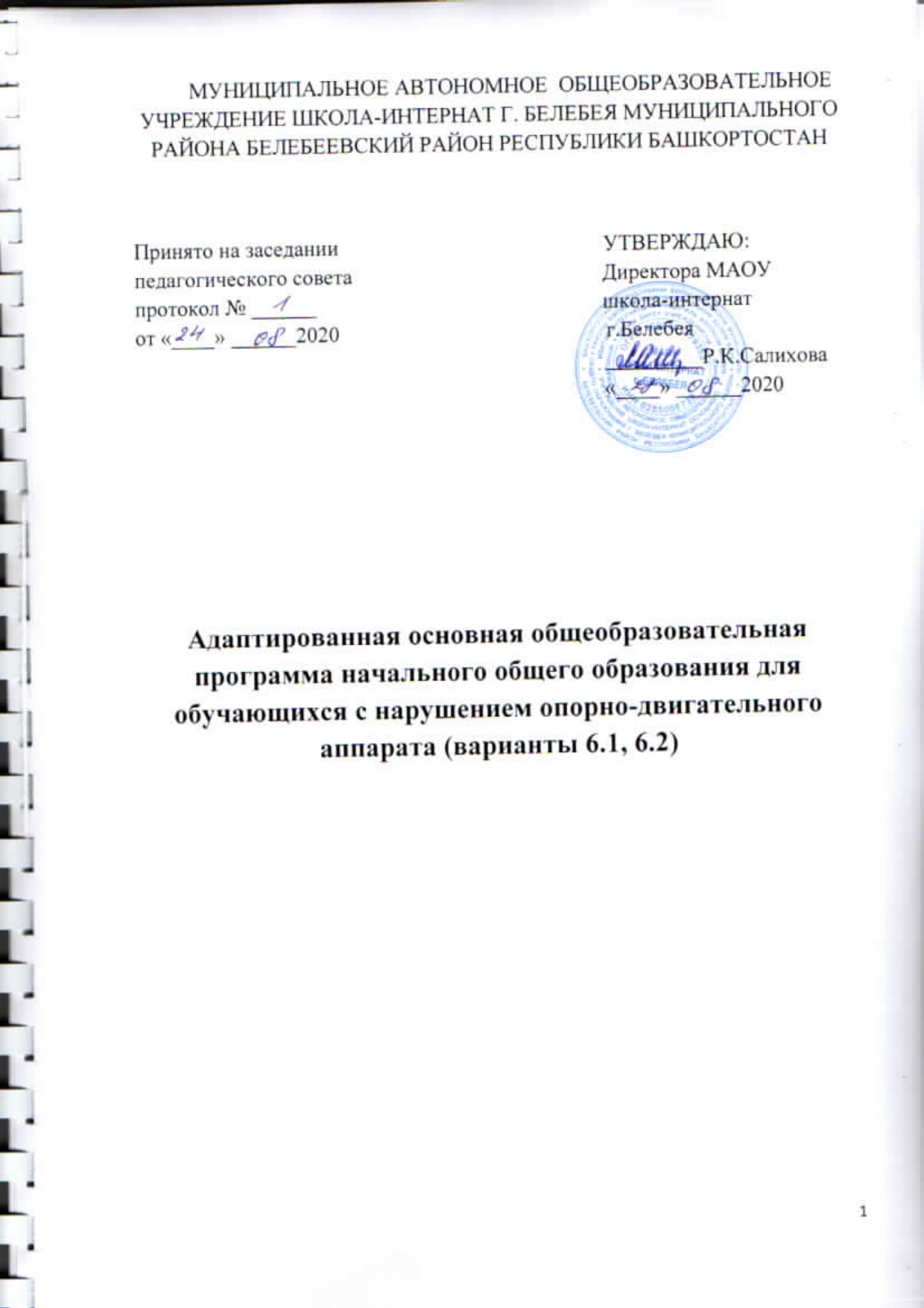 ОГЛАВЛЕНИЕ I. АДАПТИРОВАННАЯ ОСНОВНАЯ ОБЩЕОБРАЗОВАТЕЛЬНАЯ ПРОГРАММА НАЧАЛЬНОГО ОБЩЕГО ОБРАЗОВАНИЯ ОБУЧАЮЩИХСЯ С НАРУШЕНИЕМ ОПОРНО-ДВИГАТЕЛЬНОГО АППАРАТА (ВАРИАНТ 6.1) ОБЩИЕ ПОЛОЖЕНИЯ 1. Целевой раздел      ..............................................................................................61.1 Пояснительная записка.................................................................................... 6 1.2 Планируемые результаты освоения обучающимися с НОДА адаптированной основной общеобразовательной программы начального общего образования..............................................................................................121.3 Система оценки достижения планируемых результатов освоения обучающимися с НОДА адаптированной основной общеобразовательной программы начального общего образования…………………………………………………………………........15 2. Содержательный раздел.................................................................................. 17 3. Организационный раздел .................................................................................26 3.1. Учебный план (АООП НОО, вариант 6.1 (для обучающихся с нарушением опорно-двигательного аппарата).............................................. …323.2.  Учебный план (АООП НОО, вариант 6.1(для обучающихся с нарушением опорно-двигательного аппарата).………………………………..333.3. Календарный учебный график …………………………………………… 35 3.4. Система условий реализации адаптированной основной общеобразовательной программы начального общего образования обучающихся с НОДА ………………………………………………………….35 Приложения……………………………………………………………………….. II. АДАПТИРОВАННАЯ ОСНОВНАЯ ОБЩЕОБРАЗОВАТЕЛЬНАЯ ПРОГРАММА НАЧАЛЬНОГО ОБЩЕГО ОБРАЗОВАНИЯ ОБУЧАЮЩИХСЯ С НАРУШЕНИЕМ ОПОРНО-ДВИГАТЕЛЬНОГО АППАРАТА (ВАРИАНТ 6.2) ОБЩИЕ ПОЛОЖЕНИЯ…………………………………………………………37 1. Целевой раздел ..................................................................................................391.1 Пояснительная записка...................................................................................391.2 Планируемые результаты освоения обучающимися с НОДА адаптированной основной общеобразовательной программы начального общего образования..............................................................................................431.3 Система оценки достижения планируемых результатов освоения обучающимися с НОДА адаптированной основной общеобразовательной программы начального общего образования……………………………....…462. Содержательный раздел .................................................................................483. Организационный раздел ...............................................................................573.1. Учебный план (АООП НОО, вариант 6.2 (для обучающихся с нарушением опорно-двигательного аппарата) ……………………………….583.2. Календарный учебный график ………………………………………...….673.4. Система условий реализации адаптированной основной общеобразовательной программы начального общего образования обучающихся с НОДА …………………………………………………………67 Приложения……………………………………………………………………….ОБЩИЕ ПОЛОЖЕНИЯАдаптированная основная образовательная программа (далее АООП) для обучающегося с НОДА –это образовательная программа, адаптированная для обучения детей с нарушениями опорно-двигательного аппарата, учитывающая особенности их психофизического развития, индивидуальные возможности, обеспечивающая коррекцию нарушений развития и социальную адаптацию. Адаптированная основная образовательная программа для обучающегося с НОДА определяет содержание образования, ожидаемые результаты и условия ее реализации. 	Адаптированная основная общеобразовательная программа начального общего образования (далее – ООП НОО) обучающихся с нарушением опорно-двигательного аппарата (НОДА) вариант 6.1. МАОУ школа-интернат г.Белебея разработана в соответствии с:  Федеральным Законом от 29.12.2012 № 273-ФЗ «Об образовании в Российской Федерации»,  Федеральным законом от 03.08.2018 №317-ФЗ «О внесении изменений в статьи 11 и 14 Федерального закона «Об образовании в Российской Федерации»,  Санитарно-эпидемиологическими требованиями к условиям и организации обучения в общеобразовательных учреждениях "Санитарно-эпидемиологические правила и нормативы СанПиН 2.4.2.2821-10", утвержденными постановлением Главного государственного санитарного врача Российской Федерации от 29 декабря 2010 г. № 189, с изменениями, внесенными постановлением Главного государственного санитарного врача Российской Федерации от 29 июня 2011 г. № 85, с изменениями внесенными постановлением Главного государственного санитарного врача Российской Федерации от 24 ноября 2015 г. № 81 (далее - СанПиН 2.4.2.2821-10),  Федеральным государственным образовательным стандартом начального общего образования, утвержденным приказом Министерства образования и науки Российской Федерации от 06.10.2009 № 373 (далее - ФГОС начального общего образования), с изменениями, внесенными приказами Министерства образования и науки РФ от 26 ноября 2010 г. №1241 и от 22 сентября 2011 №2357, Приказом Минобрнауки России от 29.12.2014 №1643 «О внесении изменений в приказ Министерства образования и науки Российской Федерации от 06.10.2009 № 373»,  Письмом Министерства образования и науки РФ от 14 декабря 2015 года №08-2355 «О внесении изменений в примерные основные образовательные программы»,  Приказом Минобрнауки РФ от 31.12.2015 № 1576 «О внесении изменений в федеральный государственный образовательный стандарт начального общего образования»В современной детской популяции нарушения функций опорно-двигательного аппарата встречаются у 5-7% детей. Двигательные нарушения отличаются большим разнообразием и могут быть выражены в разной степени. В зависимости от причины и времени действия вредных факторов отмечаются следующие виды патологии опорно-двигательного аппарата.Заболевания нервной системы:детский церебральный паралич;миопатия, прогрессирующие мышечные дистрофии;спинальная мышечная атрофия;нарушение функций опорно-двигательного аппарата при торзионной дистонии и других стойких гиперкинетических синдромах врожденной и наследственной природы;тяжелые нарушения опорно-двигательного аппарата после перенесенного полиомиелита, полирадикулоневрита, других нейроинфекций;полиневропатии и другие периферические поражения центральной нервной системы.Врожденная патология опорно-двигательного аппарата:врожденный вывих бедра;кривошея;косолапость и другие деформации стоп;аномалии развития позвоночника;недоразвитие и дефекты конечностей и др.Приобретенные заболевания и повреждения опорно-двигательного аппарата:травмы спинного и головного мозга, конечностей;полиартрит;заболевания скелета (остеомиелит, опухоли костей и др.;системные заболевания скелета (рахит, хондродистрофия). При тяжелой степени двигательных нарушений обучающийся не способен к самостоятельному передвижению, его манипулятивная деятельность ограничена, он не способен к самообслуживанию.При средней степени двигательных нарушений обучающиеся передвигаются неуверенно, при ходьбе используют вспомогательные приспособления (костыли, трости и т.д.). Навыки самообслуживания сформированы недостаточно из-за нарушений манипулятивных функций.При легкой степени двигательных нарушений обучающиеся ходят самостоятельно, уверенно как в помещении, так и за его пределами, владеют навыками самообслуживания, у них достаточно развита манипулятивная деятельность. Однако могут наблюдаться неправильные патологические позы и положения, нарушения походки. Движения характеризуются плохой скоординированностью, неловкостью, замедленным темпом. Снижена мышечная сила, имеются недостатки мелкой моторики. Адаптированная основная общеобразовательная программа начального общего образования  обучающихся с НОДА представлена в двух вариантах (6.1. и 6.2.), каждый из которых адресован определенной категории обучающихся с НОДА, имеющих сопоставимые особые образовательные потребности и нуждающихся в сходных специальных условиях обучения. I. АДАПТИРОВАННАЯ ОСНОВНАЯ ОБЩЕОБРАЗОВАТЕЛЬНАЯ ПРОГРАММА НАЧАЛЬНОГО ОБЩЕГО ОБРАЗОВАНИЯ ОБУЧАЮЩИХСЯ С НАРУШЕНИЕМ ОПОРНО-ДВИГАТЕЛЬНОГО АППАРАТА (ВАРИАНТ 6.1) 1. ЦЕЛЕВОЙ РАЗДЕЛ 1.1. Пояснительная записка Адаптированная основная общеобразовательная программа (далее - АООП) начального общего образования (далее - НОО) обучающихся с нарушениями опорно-двигательного аппарата (вариант 6.1) МАОУ школа-интернат г.Белебея (далее - школа - интернат) определяет содержание и организацию образовательной деятельности обучающихся с нарушениями опорно-двигательного аппарата (далее - НОДА) с учетом образовательных потребностей и запросов участников образовательных отношений. АООП НОО (вариант 6.1) школы -интерната разработана в соответствии со следующими нормативными документами: - Законом РФ «Об образовании в Российской Федерации» от 29.12.2012 №273-ФЗ; - Федеральным государственным образовательным стандартом начального общего образования (далее - ФГОС), утверждённым приказом Министерства образования и науки РФ от 6.10.2009 №373 (с изм. от 26.10.2010, 22.09.2011, 18.12.2012, 29.12.2014, 18.05.2015, 31.12.2015); - Федеральный государственный образовательный стандарт начального общего образования обучающихся с ограниченными возможностями здоровья, утверждённый приказом Минобрнауки России от 19 декабря 2014г. №1598; - Постановление Государственного санитарного врача Российской Федерации от 28.09.2020 г. № 28 «Об утверждении санитарных правил СП 2.4.3648-20 «Санитарно-эпидемиологические требования к организации воспитания и обучения, отдыха и оздоровления детей и молодежи»; Постановление Государственного санитарного врача Российской Федерации от 28.01.2021 г. № 2 «Об утверждении санитарных правил и норм СанПиН 1.2.3685-21 «Гигиенические нормативы и требования к обеспечению безопасности и (или) безвредности для человека факторов среды обитания»; - Уставом школы-интерната, с учетом Примерной адаптированной основной общеобразовательной программы начального общего образования обучающихся с НОДА АООП НОО (вариант 6.1) представляет собой систему взаимосвязанных программ, каждая из которых является самостоятельным звеном, обеспечивающим духовно-нравственное, социальное, интеллектуальное и общекультурное личностное направления развития обучающихся начального общего образования. АООП НОО (вариант 6.1) предусматривает создание специальных условий обучения и воспитания, позволяющих учитывать особенности психофизического развития, индивидуальные возможности, обеспечивает коррекцию нарушения развития и социальную адаптацию обучающихся с ограниченными возможностями здоровья (далее - ОВЗ). Цель АООП НОО (вариант 6.1): обеспечение достижения выпускником НОО планируемых результатов освоения АООП НОО (вариант 6.1)Задачи, реализуемые на уровне НОО: - становление основ гражданской идентичности и мировоззрения обучающихся; - духовно-нравственное развитие и воспитание обучающихся, предусматривающее принятие ими моральных норм, нравственных установок, национальных ценностей; - формирование желания и основ умения учиться, способности к организации своей деятельности, выявление и развитие возможностей и способностей обучающихся с учетом их индивидуальных особенностей; - создание условий для охраны и укрепления физического, психического здоровья обучающихся, формирование ценностей здорового образа жизни и регуляция своего поведения в соответствии с ними; - формирование опыта этически и экологически обоснованного поведения в природной и социальной среде, ценностного отношения к человеку, к природе, к миру, к знаниям, обучение навыкам общения и сотрудничества; - обеспечение преемственности начального общего и основного общего образования; Помимо реализации общих задач на уровне НОО АООП НОО (вариант 6.1) предусматривает решение специальных задач: - своевременное выявление детей с трудностями адаптации, в обучении; определение особых образовательных потребностей детей; - определение особенностей организации образовательной деятельности для рассматриваемой категории учащихся в соответствии с индивидуальными особенностями, структурой нарушения развития и степенью его выраженности; коррекция индивидуальных недостатков развития, нормализация и совершенствование учебной деятельности, формирование общих способностей к учению;- осуществление индивидуально ориентированной психолого-медико- педагогической помощи учащимся с учётом особенностей их психического и (или) физического развития, индивидуальных возможностей (в соответствии с рекомендациями психолого-медико-педагогической комиссии); - реализация системы мероприятий по социальной адаптации указанной категории обучающихся с ОВЗ; оказание консультативной и методической помощи родителям (законным представителям) указанной категории обучающихся с ОВЗ;- участие обучающихся, их родителей (законных представителей) в проектировании и развитии внутришкольной социальной среды. В основу формирования АООП НОО (вариант 6.1) программы положены следующие принципы:общедоступность образования, адаптивность системы образования к уровням и особенностям развития и подготовки обучающихся; учёт типологических и индивидуальных образовательных потребностей обучающихся; коррекционная направленность образовательной деятельности; развивающая направленность образовательной деятельности, развитие личности и расширение его «зоны ближайшего развития» с учетом особых образовательных потребностей обучающегося; онтогенетический принцип; принцип комплексного подхода, использования в полном объеме реабилитационного потенциала с целью обеспечения образовательных и социальных потребностей обучающихся; принцип преемственности; принцип целостности содержания образования (в основе содержания образования не понятие предмета, а понятие предметной области); принцип направленности на формирование деятельности, обеспечивает возможность овладения обучающимися с НОДА всеми видами доступной им деятельности, способами и приемами познавательной и учебной деятельности, коммуникативной деятельности и нормативным поведением; переноса усвоенных знаний, умений, и навыков и отношений, сформированных в условиях учебной ситуации, в различные жизненные ситуации, что обеспечит готовность обучающегося к самостоятельной ориентировке и активной деятельности в реальном мире;принцип сотрудничества с семьей. АООП НОО (вариант 6.1) разработана с учетом психолого-педагогической характеристики обучающихся с нарушениями опорно-двигательного аппарата. Категория детей с нарушениями опорно-двигательного аппарата - неоднородная по составу группа школьников. Группа обучающихся с нарушениями опорно-двигательного аппарата объединяет детей со значительным разбросом первичных и вторичных нарушений развития. Отклонения в развитии у детей с такой патологией отличаются значительной полиморфностью и диссоциацией в степени выраженности. В зависимости от причины и времени действия вредных факторов отмечаются виды патологии опорно-двигательного аппарата (типология двигательных нарушений И.Ю. Левченко, О.Г. Приходько; классификация, К.А. Семеновой, Е.М. Мастюковой и М.К. Смуглиной; Международная классификация болезней 10-го пересмотра). Уточнение роли различных факторов и механизмов формирования разных видов нарушения опорно-двигательного аппарата необходимо в большей степени для организации медико-социальной помощи этой категории детей. 	Для организации психолого-педагогического сопровождения ребёнка с НОДА в образовательном процессе, задачами которого являются правильное распознавание наиболее актуальных проблем его развития, своевременное оказание адресной помощи и динамическая оценка её результативности, необходимо опираться на типологию, которая должна носить педагогически ориентированный характер. В настоящем стандарте предлагается типология, основанная на оценке сформированности познавательных и социальных способностей у детей с нарушениями опорно-двигательного аппарата: Группа обучающихся с НОДА по варианту 6.1.:дети с нарушениями функций опорно-двигательного аппарата различного этиопатогенеза, передвигающиеся самостоятельно или с применением ортопедических средств, имеющие нормальное психическое развитие и разборчивую речь.   Достаточное интеллектуальное развитие у этих детей часто сочетается с отсутствием уверенности в себе, с ограниченной самостоятельностью, с повышенной внушаемостью. Личностная незрелость проявляется в наивности суждений, слабой ориентированности в бытовых и практических вопросах жизни. В основу реализации АООП НОО (вариант 6.1) заложены дифференцированный и деятельностный подходы. Деятельностный подход обеспечивает создание условий для общекультурного и личностного развития на основе формирования УУД, успешного усвоения системы научных знаний, умений и навыков (академических результатов), позволяющих продолжить образование на следующей ступени, и жизненной компетенции, составляющей основу социальной успешности. Дифференцированный подход предполагает учет особых образовательных потребностей обучающихся с ОВЗ (НОДА). Выделяют общие образовательные потребности для всех обучающихся с ОВЗ и особые для обучающихся с НОДА. К общим образовательным потребностям разных категорий обучающихся с ОВЗ относятся: получение специальной помощи средствами образования сразу же после выявления первичного нарушения развития; получение начального общего образования в условиях образовательных организаций общего или специального типа, адекватного образовательным потребностям обучающегося с ОВЗ; обязательность непрерывности коррекционно-развивающего процесса, реализуемого, как через содержание предметных областей, так и в процессе индивидуальной работы; психологическое сопровождение, оптимизирующее взаимодействие ребенка с педагогами и соучениками; ппсихологическое сопровождение, направленное на установление взаимодействия семьи и образовательной организации; постепенное расширение образовательного пространства, выходящего за пределы образовательной организации. Особые образовательные потребности обучающихся с НОДА:Особые образовательные потребности у детей с нарушениями опорно-двигательного аппарата задаются спецификой двигательных нарушений, а также спецификой нарушения психического развития, и определяют особую логику построения учебного процесса, находят своё отражение в структуре и содержании образования. Наряду с этим можно выделить особые по своему характеру потребности, свойственные всем обучающимся с НОДА: обязательность непрерывности коррекционно-развивающего процесса, реализуемого, как через содержание образовательных областей, так и в процессе индивидуальной работы; требуется введение в содержание обучения специальных разделов, не присутствующих в программе, адресованной традиционно развивающимся сверстникам; необходимо использование специальных методов, приёмов и средств обучения (в том числе специализированных компьютерных и ассистивных технологий); индивидуализация обучения требуется в большей степени, чем для нормально развивающегося ребёнка; обеспечение особой пространственной и временной организации образовательной среды;Для этой группы обучающихся обучение в общеобразовательной школе возможно при условии создания для них безбарьерной среды, обеспечения специальными приспособлениями и индивидуально адаптированным рабочим местом. Помимо этого, дети с НОДА нуждаются в различных видах помощи (в сопровождении на уроках, помощи в самообслуживании), что обеспечивает необходимые в период начального обучения щадящий режим, психологическую и коррекционно-педагогическую помощь. АООП НОО (вариант 6.1) для обучающихся с НОДА предусматривает различные варианты специального сопровождения обучающихся данной категории: ▪ обучение по индивидуальным программам с использованием надомной и (или) дистанционной формы обучения; ▪ организация коррекционно-развивающих занятий педагогами, специалистами сопровождения в рамках коррекционно-развивающих программ работы. АООП НОО (вариант 6.1) содержит обязательную часть и часть, формируемую участниками образовательного процесса. 	Обязательная часть составляет 80%, часть, формируемая участниками образовательных отношений- 20% от общего объема программы. 	Школа-интернат знакомит родителей (законных представителей) обучающихся (участников образовательных отношений): с Уставом и другими документами, регламентирующими осуществление образовательного процесса; с их правами и обязанностями в части формирования и реализации АООП НОО, установленными законодательством Российской Федерации и Уставом образовательного учреждения. 	Нормативный срок освоения адаптированной общеобразовательной программы составляет четыре года. Для обучающихся с НОДА нормативный срок освоения программы может быть увеличен с учетом особенностей психофизического развития и индивидуальных возможностей обучающихся (в соответствии с рекомендациями ПМПК). 1.2. Планируемые результаты освоения обучающимися АООП НОО 	Общая характеристика планируемых результатов освоения АООП НОО (вариант 6.1) обучающихся с НОДА (далее - Планируемые результаты) соответствует ООП НОО школы-интерната. 	Планируемые результаты освоения АООП НОО (вариант 6.1) дополняются результатами освоения программы коррекционной работы. 	Учебные программы, в которых устанавливаются планируемые результаты на уровне начального общего образования для обучающихся с НОДА по АООП НОО (вариант 6.1), соответствуют ООП НОО школы-интерната. 	В учебные программы, в которых устанавливаются планируемые результаты начального общего образования для обучающихся с НОДА по АООП НОО (вариант 6.1), включаются программы курсов коррекционно-развивающей области. 	Структура планируемых результатов АООП НОО (вариант 6.1) соответствует ООП НОО школы-интерната. 	Структура планируемых результатов АООП НОО (вариант 6.1) дополняется Планируемыми результатами, характеризующие личностное развитие обучающихся, коррекцию в психофизическом развитии: содержатся в программах курсов коррекционно-развивающей области, оцениваются в ходе мониторинговых процедур (стартовая, текущая, итоговая диагностика), объектом оценки является наличие положительной динамики преодоления отклонений развития.	Требования к личностным, метапредметным и предметным результатам освоения АООП НОО (вариант 6.1) соответствуют требованиям к личностным, метапредметным и предметным результатам освоения ООП НОО. 	Планируемые результаты освоения обучающимися АООП НОО (вариант 6.1) дополняются требованиями к результатам освоения программы коррекционной работы (курсов коррекционно-развивающей области). 	Результаты освоения программы коррекционной работы (коррекционно-развивающей области) должны соответствовать требованиям: Требования к результатам реализации программы коррекционной работы по направлению «Медицинская коррекция и реабилитация»: 	Умение адекватно оценивать свои силы, понимать, что можно и чего нельзя: в еде, в физической нагрузке, в приёме медицинских препаратов, осуществлении вакцинации. 	Умение пользоваться личными адаптивными и ассистивными средствами в разных ситуациях (очки, специальное кресло, индивидуально адаптированное рабочее место, специализированные клавиатуры компьютера, заменители традиционной мышки, памперсы и др.). 	Умение удовлетворять биологические и социальные потребности, адаптироваться к окружающей среде. 	Понимание ребёнком того, что попросить о помощи при проблемах в жизнеобеспечении - это нормально и необходимо, не стыдно, не унизительно. Умение адекватно выбрать взрослого и обратиться к нему за помощью, точно описать возникшую проблему, иметь достаточный запас фраз и определений. 	Умение выделять ситуации, когда требуется привлечение родителей, и объяснять учителю (работнику школы) необходимость связаться с семьёй для принятия решения в области жизнеобеспечения. 	Прогресс в развитии самостоятельности и независимости в быту. Представление об устройстве домашней жизни, умение включаться в разнообразные повседневные дела, принимать посильное участие в них, адекватная оценка своих возможностей для выполнения определенных обязанностей в каких-то областях домашней жизни. Сформированность умения брать на себя ответственность в этой деятельности. 	Представление об устройстве школьной жизни. Умение ориентироваться в пространстве школы и просить о помощи в случае затруднений, ориентироваться в расписании занятий. Умение включаться в разнообразные повседневные школьные дела, принимать посильное участие в них, брать на себя ответственность. Прогресс ребёнка в этом направлении. 	Стремление ребёнка активно участвовать в подготовке и проведении праздников и других мероприятий дома и в школе, прогресс в этом направлении.   	Требования к результатам реализации программы коррекционной работы по направлению «Психологическая коррекция познавательных процессов»: 	Развитие у ребёнка любознательности, наблюдательности, способности замечать новое, задавать вопросы, включаться в совместную со взрослым исследовательскую деятельность. 	Умение самостоятельно конструировать по моделям, использовать пространственные и метрические признаки предметов, использование словесного обозначения пространственных отношений. 	Увеличение объема произвольной памяти в зрительной, слуховой и осязательной модальности. 	Умение ребенка выделить, осознать и принять цели действия. Умение планировать свою деятельность по времени и содержанию. 	Умение контролировать свои действия и вносить необходимые коррективы. 	Умение обратиться к взрослым при затруднениях в учебном процессе, сформулировать запрос о специальной помощи. 	Требования к результатам реализации программы коррекционной работы по направлению «Психологическая коррекция эмоциональных нарушений»: 	Смягчение эмоционального дискомфорта ребенка, повышение активности и самостоятельности, устранение вторичных личностных реакций, обусловленных эмоциональными нарушениями, такими, как агрессивность, повышенная возбудимость, тревожная мнительность, эмоциональная отгороженность. Модифицирование эмоциональных отношений и переживаний ребенка, способов реагирования на отношение к нему окружающих. Умение самостоятельно находить нужные формы эмоционального реагирования и управлять ими. Практические умения саморегуляции, включающие выработку навыков управления вниманием, регуляции ритма дыхания и мышечного тонуса. 	Требования к результатам реализации программы коррекционной работы по направлению: «Психологическая коррекция социально-психологических проявлений»: 	Уменьшение ореола исключительности психологических проблем. 	Умение получить эмоциональную поддержку от сверстников, имеющих общие проблемы и цели. 	Умение начать и поддержать разговор, задать вопрос, выразить свои намерения, просьбу, пожелание, опасения, завершить разговор. 	Умение корректно выразить отказ и недовольство, благодарность, сочувствие и т.д. 	Умение получать и уточнять информацию от собеседника. 	Требования к результатам реализации программы коррекционной работы по направлению «Коррекция нарушений речи»: 	Умение решать актуальные житейские задачи, используя коммуникацию (вербальную, невербальную) как средство достижения цели. 	Формирование слухового контроля за своим произношением и фонематическим анализом. 	Нормализация проприоциптивной дыхательной мускулатуры при и вне фонации. 	Формирование синхронности речевого дыхания и голосоподачи. 	Автоматизация поставленных звуков. 	Умение передать свои впечатления, умозаключения так, чтобы быть понятым другим человеком. 	Умение делиться своими воспоминаниями, впечатлениями и планами с другими людьми. 	Требования к результатам реализации программы коррекционной работы по направлению «Коррекция нарушений чтения и письма»: 	Умение чтения разных слогов. Умение чтения слов, не несущих смысловой нагрузки. 		Умение чтения текстов, составленных по законам морфологии и грамматических связей в русском языке из слов, не имеющих семантической значимости.	 Умение дифференцировать звуки на фонетико-фонематическом уровне. 	Умение осуществлять морфемный анализ и синтез слов. 	Умение анализировать слова и предложения на лексико-грамматическом уровне. 	Умение анализировать слова и предложения на синтаксическом уровне.	 Программа коррекционной работы, направленной на поддержку ребенка в освоении АООП НОО, составляется в соответствии с рекомендациями ИПР (в разделе: «Мероприятия психолого-педагогической реабилитации»).  	Требования к результатам освоения программы коррекционной работы конкретизируются применительно к каждому обучающемуся с НОДА в соответствии с его потенциальными возможностями и особыми образовательными потребностями. Планируемые результаты освоения учебных программ АООП НОО (вариант 6.1) по учебным предметам соответствуют ООП НОО школы -интерната. 1.3. Система оценки достижения планируемых результатов освоения АООП НОО Система оценки достижения обучающимися с НОДА планируемых результатов АООП НОО вариант 6.1 (далее — Система оценки) соответствует ООП НОО.	Обучающиеся с НОДА имеют право на прохождение текущей, промежуточной и итоговой аттестации в иных формах (в соответствии с особенностями обучающегося с НОДА), на специальные условия проведения оценки результатов освоения АООП НОО, что включают: специально организованная среда и рабочее место обучающегося с НОДА в соответствии с особенностями ограничений здоровья; при необходимости сопровождение (помощь) обучающегося с НОДА в соответствии с особенностями ограничений здоровья; ассистивные средства и технологии; увеличение времени на выполнение заданий; возможность организации короткого перерыва (10-15 мин) при нарастании в поведении ребенка проявлений утомления, истощения; недопустимыми являются негативные реакции со стороны педагога, создание ситуаций, приводящих к эмоциональному травмированию ребенка. 	Система оценки достижения обучающимися с НОДА планируемых результатов освоения АООП НОО (вариант 6.1) предусматривает оценку достижения обучающимися с НОДА планируемых результатов освоения программы коррекционной работы, обеспечивающих удовлетворение особых образовательных потребностей обучающихся, успешность в развитии различных видов деятельности. 	Оценка результатов программы коррекционной работы представляет собой оценку достижения обучающимся Планируемых результатов программы коррекционной работы (курсов коррекционно- развивающей области). 	Оценка достижения обучающимися с НОДА планируемых результатов освоения программы коррекционной работы включает отслеживание индивидуального прогресса в достижении Планируемых результатов освоения программ НОО, оценку динамики индивидуальных достижений обучающихся. 	Объектом оценки результатов программы коррекционной работы служит успешность достижений ребёнка в сфере жизненной компетенции. 	Основой служит анализ изменений поведения ребёнка в повседневной жизни по следующим позициям, соответствующим направлениям коррекционной работы в условиях инклюзии:  - адекватность представлений о собственных возможностях и ограничениях, о насущно необходимом жизнеобеспечении; - способность вступать в коммуникацию с взрослыми по вопросам медицинского сопровождения и создания специальных условий для пребывания в школе, своих нуждах и правах в организации обучения; - владение социально-бытовыми умениями в повседневной жизни; владение навыками коммуникации и принятыми ритуалами социального взаимодействия (т. е. самой формой поведения, его социальным рисунком); - осмысление и дифференциация картины мира, ее временно-пространственной организации; осмысление социального окружения, своего места в нем, принятие соответствующих возрасту ценностей и социальных ролей. 	В качестве метода оценки результатов, помимо указанных в ООП НОО школы -интерната, используется метод экспертной оценки (заключения специалистов ППк) на основе мнений группы специалистов школьного психолого- педагогического консилиума (ППк), работающих с ребенком. 2. СОДЕРЖАТЕЛЬНЫЙ РАЗДЕЛ 2.1. Программа формирования универсальных учебных действий Программа формирования универсальных учебных действий АООП НОО обучающихся с НОДА (далее - Планируемые результаты) соответствует ООП НОО МАОУ школы-интерната г.Белебея. 2.2. Рабочие программы Рабочие программы учебных предметов, курсов, внеурочной деятельности соответствуют ООП НОО МАОУ школы-интерната г.Белебея. 2.3.Программа духовно-нравственного развития, воспитания обучающихсяПрограмма духовно-нравственного развития, воспитания обучающихся соответствует ООП НОО МАОУ школы-интерната г.Белебея. 2.4. Программа формирования экологической культуры, здорового и безопасного образа жизни Программа формирования экологической культуры, здорового и безопасного образа жизни соответствует ООП НОО МАОУ школы-интерната г.Белебея. 2.5. Программа коррекционной работы Программа коррекционной работы направлена на осуществление специальной поддержки (сопровождения) освоения АООП НОО (вариант 6.1) обучающимися с НОДА. Программа коррекционной работы разработана в соответствии с требованиями: ‣ Законом РФ «Об образовании в Российской Федерации» от 29.12.2012 №273- ФЗ, ‣ Федеральным государственным образовательным стандартом начального общего образования (далее - ФГОС), утверждённым приказом Министерства образования и науки РФ от 6.10.2009 №373 (с изм. от 26.10.2010, 22.09.2011, 18.12.2012, 29.12.2014, 18.05.2015, 31.12.2015), ‣ Федерального государственного образовательного стандарта начального общего образования обучающихся с ограниченными возможностями здоровья, утверждённого приказом Минобрнауки России от 19 декабря 2014г. №1598, ‣ Постановления Государственного санитарного врача Российской Федерации от 28.09.2020 г. № 28 «Об утверждении санитарных правил СП 2.4.3648-20 «Санитарно-эпидемиологические требования к организации воспитания и обучения, отдыха и оздоровления детей и молодежи»; ‣ Постановления Государственного санитарного врача Российской Федерации от 28.01.2021 г. № 2 «Об утверждении санитарных правил и норм СанПиН 1.2.3685-21 «Гигиенические нормативы и требования к обеспечению безопасности и (или) безвредности для человека факторов среды обитания»; ‣ Уставом школы -интерната, ‣ а также с учётом опыта работы по данной проблематике. 	Программа коррекционной работы предусматривает создание специальных условий обучения и воспитания, позволяющих учитывать особые образовательные потребности обучающихся с НОДА посредством индивидуализации и дифференциации образовательной деятельности. Программа коррекционной работы предусматривает различные варианты специального сопровождения детей с НОДА: ▪ обучение по индивидуальным программам с использованием надомной и (или) дистанционной формы обучения; ▪ организация коррекционно-развивающих занятий педагогами, специалистами сопровождения  в рамках коррекционно-развивающих программ работы. Программа коррекционной работы реализуется в ходе всего учебно-образовательного процесса: через содержание и организацию образовательной деятельности (индивидуальный и дифференцированный подход, поддержание эмоционально комфортной обстановки; обеспечение обучающемуся успеха в различных видах деятельности с целью предупреждения негативного отношения к учёбе, ситуации школьного обучения в целом, повышения мотивации к школьному обучению); 	в рамках внеурочной деятельности, курсов коррекционно-развивающей области в форме специально организованных индивидуальных и групповых занятий (психологическая коррекция познавательных процессов, эмоциональных нарушений, социально-психологических проявлений; коррекция устной речи, коррекции нарушений чтения и письма, препятствующих полноценному усвоению программы по всем предметным областям); 	в рамках психологического и социально-педагогического сопровождения обучающихся обязательна организация специальной поддержки коллектива педагогов, родителей, обучающихся, ребенка с НОДА (помощь в формировании адекватных отношений между ребенком с НОДА, одноклассниками, родителями, педагогами; работа по профилактике внутриличностных и межличностных конфликтов в школе -интернате); степень участия специалистов сопровождения варьируется по необходимости. 	Целью программы коррекционной работы является комплексное психолого-медико -педагогическое сопровождение процесса освоения АООП НОО (вариант 6.1) на основе осуществления индивидуального и дифференцированного подхода в образовательной деятельности, позволяющего учитывать особые образовательные потребности обучающихся с ОВЗ (НОДА), в том числе детей - инвалидов. 	Задачи программы: своевременное выявление детей с НОДА; определение особых образовательных потребностей рассматриваемой категории обучающихся с ОВЗ, обусловленных недостатками в их физическом и (или) психическом и речевом развитии; 	определение особенностей организации образовательной деятельности для рассматриваемой категории обучающихся в соответствии с индивидуальными особенностями, структурой нарушения развития и степенью его выраженности; 	создание условий, способствующих освоению рассматриваемой категории обучающихся АООП НОО, их интеграции в школе-интернате; 	осуществление индивидуально ориентированной психолого-медико-педагогической помощи категории обучающихся с учётом особенностей их психического, речевого и (или) физического развития, индивидуальных возможностей; 	организация индивидуально-ориентированного коррекционно-развивающего воздействия (занятий) по преодолению недостатков психического, речевого и (или) физического развития, оказанию помощи в освоении АООП НОО; 	разработка и реализация индивидуальных учебных планов (при необходимости); реализация системы мероприятий по социальной адаптации детей с ограниченными возможностями здоровья; оказание консультативной и методической помощи родителям (законным представителям) детей указанной категории, обучающихся с ограниченными возможностями здоровья по медицинским, социальным, правовым и другим вопросам. 	Содержание программы коррекционной работы определяют следующие принципы: Принцип соблюдения интересов обучающегося - специалист призван решать проблему обучающегося с максимальной пользой и в его интересах. Принцип системности - обеспечивает системный подход к анализу особенностей развития и коррекции нарушений обучающихся с ограниченными возможностями здоровья, то есть единство диагностики, коррекции и развития, а также взаимодействие и согласованность действий специалистов в решении проблем обучающегося, участие в данном процессе всех участников образовательной деятельности. Принцип непрерывности - гарантирует обучающемуся и его родителям (законным представителям) непрерывность помощи до полного решения проблемы или определения подхода к её решению. Принцип вариативности - предполагает создание вариативных условий для получения образования обучающимися, имеющими различные недостатки в физическом и (или) психическом развитии. Принцип рекомендательного характера оказания помощи - обеспечивает соблюдение гарантированных законодательством прав родителей (законных представителей) детей с ОВЗ выбирать формы получения детьми образования, организации, осуществляющие образовательную деятельность, защищать законные права и интересы детей, включая обязательное согласование с родителями (законными представителями) вопроса о направлении (переводе) детей с ОВЗ в специальные (коррекционные) организации, осуществляющие образовательную деятельность (классы, группы). 	Содержание программы коррекционной работы для каждого обучающегося указанной категории обучающихся с ограниченными возможностями здоровья определяется в соответствии с рекомендациями ПМПК, ИПР.	Психологическая коррекция осуществляется через развитие познавательных процессов, профилактику эмоциональных нарушений и социально-психологических проявлений. Логопедическая коррекция предусматривает устранение нарушений устной речи, коррекцию нарушений чтения и письма. 	Этапы реализации программы коррекционной работы: 	Этап сбора и анализа информации (информационно-аналитическая деятельность). 	Результат: оценка контингента обучающихся для учета особенностей развития детей, определение специфики и их особых образовательных потребностей; оценка образовательной среды на предмет соответствия требованиям программно-методического обеспечения, материально-технической и кадровой базы организации. 	Этап планирования, организации, координации (организационно-исполнительская деятельность). 	Результат: организация образовательной деятельности коррекционно-развивающей направленности, а также процесса специального сопровождения детей указанной категории обучающихся с ограниченными возможностями здоровья при целенаправленно созданных (вариативных) условиях обучения, воспитания, развития, социализации рассматриваемой категории детей. 	Этап диагностики коррекционно-развивающей образовательной среды (контрольно-диагностическая деятельность). 	Результат: констатация соответствия созданных условий и выбранных коррекционно-развивающих и образовательных программ особым образовательным потребностям ребенка. 	Этап регуляции и корректировки (регулятивно-корректировочная деятельность). 	Результат: внесение необходимых изменений в образовательный процесс и процесс сопровождения детей указанной категории, обучающихся с ограниченными возможностями здоровья, корректировка условий и форм обучения, методов и приемов работы. 	Программа коррекционной работы включает взаимосвязанные направления, которые отражают её содержание: диагностическая работа; коррекционно-развивающая работа; консультативная работа; информационно-просветительская работа. (План реализации программы коррекционной работы в Приложении 1.) 	Диагностическая работа обеспечивает своевременное выявление обучающихся с НОДА, проведение их комплексного обследования и подготовку рекомендаций по оказанию им психолого-педагогической помощи в условиях школы-интерната. 	Диагностическая работа включает: - раннюю (с первых дней пребывания обучающегося в школе) диагностику отклонений в -- развитии и анализ причин трудностей адаптации; -комплексный сбор сведений об обучающемся на основании диагностической информации от специалистов; - определение уровня актуального и зоны ближайшего развития обучающегося указанной категории обучающихся с ограниченными возможностями здоровья, выявление его резервных возможностей; - изучение развития эмоционально-волевой сферы и личностных особенностей обучающихся; - изучение социальной ситуации развития и условий семейного воспитания ребёнка; изучение адаптивных возможностей и уровня социализации обучающегося указанной категории обучающихся с ограниченными возможностями здоровья; - системный разносторонний контроль специалистов за уровнем и динамикой развития ребёнка; - анализ успешности коррекционно-развивающей работы. 	Коррекционно-развивающая работа обеспечивает своевременную специализированную помощь (поддержку) в освоении базового содержания образования и коррекции нарушений устной речи, коррекции и профилактике нарушений чтения и письма, препятствующих полноценному усвоению программы по всем предметным областям, способствует формированию 14 универсальных учебных действий у указанной категории обучающихся с ограниченными возможностями здоровья (личностных, регулятивных, познавательных, коммуникативных). 	Коррекционно-развивающая работа включает:  - выбор оптимальных для развития указанной категории обучающихся с ограниченными возможностями здоровья с коррекционных программ/методик, методов и приёмов обучения в соответствии с его особыми образовательными потребностями; - организацию и проведение педагогами и специалистами индивидуальных и групповых коррекционно-развивающих занятий, необходимых для преодоления нарушений развития и трудностей обучения (согласно расписанию коррекционно-развивающих занятий специалистов); - системное воздействие на учебно-познавательную деятельность обучающегося в динамике образовательного процесса, направленное на формирование универсальных учебных действий и коррекцию отклонений в развитии; коррекцию и развитие высших психических функций; - развитие эмоционально-волевой и личностной сфер указанной категории обучающихся с ограниченными возможностями здоровья и психокоррекцию его поведения; - социальную защиту указанной категории обучающихся с ограниченными возможностями здоровья в случаях неблагоприятных условий жизни при психотравмирующих обстоятельствах. 	Консультативная работа обеспечивает непрерывность специального сопровождения указанной категории обучающихся с ограниченными возможностями здоровья и их семей по вопросам реализации дифференцированных психолого-педагогических условий обучения, воспитания, коррекции, развития и социализации обучающихся. 	Консультативная работа включает: выработку совместных обоснованных рекомендаций по основным направлениям работы с обучающимся, единых для всех участников образовательного процесса;      консультирование специалистами педагогов по выбору индивидуально-ориентированных методов и приёмов работы с обучающимся; консультативную помощь семье в вопросах выбора стратегии воспитания и приёмов коррекционного обучения ребёнка.	Информационно-просветительская работа направлена на разъяснительную деятельность по вопросам, связанным с особенностями образовательного процесса для данной категории обучающихся, со всеми участниками образовательного процесса — обучающимися (как имеющими, так и не имеющими недостатки в развитии), их родителями (законными представителями), педагогическими работниками. 	Информационно-просветительская работа предусматривает: различные формы просветительской деятельности (лекции, беседы, информационные стенды, печатные материалы), направленные на разъяснение участникам образовательного процесса - обучающимся (как имеющим, так и не имеющим недостатки в развитии), их родителям (законным представителям), педагогическим работникам — вопросов, связанных с особенностями образовательного процесса и сопровождения обучающихся с ограниченными возможностями здоровья; проведение тематических выступлений для педагогов и родителей по разъяснению индивидуально-типологических особенностей различных категорий обучающихся с ограниченными возможностями здоровья. 	Реализация указанных направлений по системному сопровождению (специальной поддержке) указанной категории обучающихся с ограниченными возможностями здоровья обеспечивается наличием специалистов разного профиля (педагогов- психологов, учителя-дефектолога, учителей- логопедов, социальных педагогов) и школьного психолого-педагогического консилиума (далее - ППк), которые входят в его постоянный состав. Школьный ППк является основным механизмом взаимодействия специалистов. Персональный состав ППк ежегодно утверждается приказом директора школы-интеранта. Основные требования к условиям реализации программы: − психолого-педагогическое обеспечение; − программно-методическое обеспечение; − кадровое обеспечение; − материально-техническое обеспечение. 	Психолого-педагогическое обеспечение 	обеспечение дифференцированных условий (оптимальный режим учебных нагрузок, вариативные формы получения образования и специализированной помощи) в соответствии с рекомендациями психолого-медико-педагогической комиссии, ИПР; 	обеспечение психолого-педагогических условий (коррекционная направленность учебно-воспитательного процесса; 	учёт индивидуальных особенностей ребёнка; 	соблюдение комфортного психоэмоционального режима; 	использование современных педагогических технологий, в том числе информационных, компьютерных для оптимизации образовательного процесса, повышения его эффективности, доступности); 	обеспечение специализированных условий (выдвижение комплекса специальных задач обучения, ориентированных на особые образовательные потребности указанной категории обучающихся с ограниченными возможностями здоровья; 	введение в содержание обучения специальных разделов, направленных на решение задач развития ребёнка, отсутствующих в содержании образования нормально развивающегося сверстника; 	использование специальных методов, приёмов, средств обучения, специализированных образовательных и коррекционных программ, ориентированных на особые образовательные потребности детей;	 дифференцированное и индивидуализированное обучение с учётом специфики нарушения развития ребёнка; комплексное воздействие на обучающегося, осуществляемое на индивидуальных и групповых коррекционных занятиях); 	обеспечение здоровьесберегающих условий (оздоровительный и охранительный режим, укрепление физического и психического здоровья, профилактика физических, умственных и психологических перегрузок обучающихся, соблюдение санитарно-гигиенических правил и норм); 	обеспечение участия указанной категории обучающихся с ограниченными возможностями здоровья, независимо от степени выраженности нарушений их развития, вместе с нормально развивающимися детьми в проведении воспитательных, культурно-развлекательных, спортивно-оздоровительных и иных досуговых мероприятий;	 развитие системы обучения и воспитания детей, имеющих сложные нарушения психического и (или) физического развития. 	Программно-методическое обеспечение 	В процессе реализации Программы коррекционной работы используются: адаптированные основные общеобразовательные программы начального общего образования, коррекционно-развивающие программы, диагностический и коррекционно-развивающий инструментарий, необходимый для осуществления профессиональной деятельности учителя, педагога- психолога, социального педагога, учителя-логопеда, в случаях обучения детей с выраженными нарушениями психического и (или) физического развития по индивидуальному учебному плану - использование адаптированных общеобразовательных программ. 	Кадровое обеспечение 	Коррекционная работа осуществляется специалистами соответствующей квалификации, имеющими специализированное образование, и педагогами, прошедшими обязательную курсовую профессиональной подготовку. В штатное расписание введены ставки учителя-логопеда, педагога-психолога, социального педагога. Уровень квалификации работников образовательного учреждения соответствует квалификационным характеристикам по соответствующей должности. Специфика организации образовательной и коррекционной работы с детьми, имеющими нарушения развития, обусловливает необходимость специальной подготовки педагогического коллектива. Для этого обеспечено повышение квалификации работников образовательных учреждений, занимающихся решением вопросов образования детей с ОВЗ. 	При необходимости в процесс реализации АООП НОО для обучающихся с НОДА школа может временно или постоянно обеспечить участие тьютора, который должен иметь высшее профессиональное образование по направлению «Специальное (дефектологическое) образование» либо по одному из его профилей (специальностей), или пройти курсы переподготовки по соответствующей программе, и стаж педагогической работы не менее 2 лет. Материально-техническое обеспечение В МАОУ школа-интернат г.Белебея созданы надлежащие материально- технические условия для беспрепятственного доступа детей с недостатками физического и (или) психического развития в здание и помещения школы, организации их пребывания, обучения (архитектурная среда для обучающихся с ОВЗ). 	Кабинеты приспособлены для обучения инвалидов и лиц с ограниченными возможностями здоровья. Адаптивная и коррекционно-развивающая среды школы обеспечены наличием кабинетов для занятий с педагогом-психологом и для логопедических занятий. Данные кабинеты приспособлены для инвалидов и лиц с ограниченными возможностями здоровья. Предусмотрено наличие персональных компьютеров и технических приспособлений. 	Информационное обеспечение 	Необходимым условием реализации программы является создание информационной образовательной среды и на этой основе развитие дистанционной формы обучения детей, имеющих трудности в передвижении, с использованием современных информационно-коммуникационных технологий. Обязательным является создание системы широкого доступа детей с ограниченными возможностями здоровья, родителей (законных представителей), педагогов к сетевым источникам информации, к информационно-методическим фондам, предполагающим наличие методических пособий и рекомендаций по всем направлениям и видам деятельности, наглядных пособий, мультимедийных, аудио- и видеоматериалов. Доступ к информационно-телекоммуникационной сети Интернет в школе осуществляется бесплатно с персональных компьютеров (ноутбуков, планшетных компьютеров и т.п.), подключенных к сети Интернет, без ограничения времени и потребленного трафика. При использовании сети Интернет осуществляется доступ только на ресурсы, содержание которых не противоречит законодательству Российской Федерации и не является несовместимым с целями и задачами образования и воспитания учащихся. Все ресурсы доступны для использования инвалидами и лицами с ограниченными возможностями здоровья. 	Планируемые результаты Программы коррекционной работы: − Положительная динамика в освоении обучающимися базового уровня содержания образования - достижение личностных, метапредметных, предметных результатов АООП НОО. − Максимально возможная коррекция недостатков физического и/или психического развития (уровень жизненной компетенции обучающегося с НОДА). − Социальная адаптация обучающихся. 3. ОРГАНИЗАЦИОННЫЙ РАЗДЕЛ3.1. УЧЕБНЫЙ ПЛАН муниципального автономного общеобразовательного учреждения школа-интернат г.Белебея муниципального района Белебеевский район Республики Башкортостан на 2021-2022 учебный год (АООП НОО, вариант 6.1 (для обучающихся с нарушениями опорно-двигательного аппарата) Адаптированная основная общеобразовательная программа начального общего образования для обучающихся с нарушениями опорно-двигательного аппарата (вариант 6.1)1. ПОЯСНИТЕЛЬНАЯ ЗАПИСКА 1.1. Учебный план – документ, который определяет перечень, трудоемкость, последовательность и распределение по периодам обучения учебных предметов, курсов, дисциплин (модулей), практики, иных видов учебной деятельности и формы промежуточной аттестации обучающихся. 1.2. Учебный МАОУ школа-интернат г.Белебея составлен на основании следующих нормативных документов: Федеральный Закон от 29.12.2012 № 273-ФЗ «Об образовании в Российской Федерации»; Приказ Министерства образования и науки РФ от 06.10.2009 г. № 373 «Об утверждении и введении в действие федерального государственного образовательного стандарта начального общего образования»; Приказ Министерства образования и науки РФ от 29.12.2014 г. № 1643 «О внесении изменений в приказ Министерства образования и науки Российской Федерации от 6 октября 2009г. №373 «Об утверждении и введении в действие федерального государственного образовательного стандарта начального общего образования»; Приказ Министерства образования и науки Российской Федерации от 19.12.2014 № 1598 «Об утверждении федерального государственного образовательного стандарта начального общего образования обучающихся с ограниченными возможностями здоровья»;Устав МАОУ школа-интернат г. Белебея; Приказ Министерства просвещения Российской Федерации от 20.05.2020 № 254 «Об утверждении федерального перечня учебников, допущенных к использованию при реализации имеющих государственную аккредитацию образовательных программ начального общего, основного общего, среднего общего образования организациями, осуществляющими образовательную деятельность»; Примерная адаптированная основная образовательная программа начального общего образования обучающихся с нарушениями опорно-двигательного аппарата (одобрена решением федерального учебно-методического объединения по общему образованию, протокол от 22.12.2015 г. № 4/15);  Санитарно-эпидемиологическими требованиями к условиям и организации обучения в общеобразовательных учреждениях "Санитарно-эпидемиологические правила и нормативы СанПиН 2.4.2.2821-10", утвержденными постановлением Главного государственного санитарного врача Российской Федерации от 29 декабря 2010 г. № 189, с изменениями, внесенными постановлением Главного государственного санитарного врача Российской Федерации от 29 июня 2011 г. № 85, с изменениями внесенными постановлением Главного государственного санитарного врача Российской Федерации от 24 ноября 2015 г. № 81 (далее - СанПиН 2.4.2.2821-10),промежуточную аттестацию обучающихся, проводится в формах, закрепленных в  локальном акте ОУ «Положение о формах, периодичности и порядке текущего контроля успеваемости, промежуточной и итоговой аттестации учащихся»; 1.3. В соответствии с Уставом МАОУ школа-интернат г. Белебея основной целью деятельности Образовательного учреждения является осуществление образовательной деятельности по образовательным программам начального общего, основного общего образования. Предметом деятельности Образовательного учреждения является реализация образовательных программ начального общего, основного общего образования. 1.4. Учебный план является частью адаптированной основной образовательной программы начального общего образования для обучающихся с нарушениями опорно-двигательного аппарата (вариант 6.1) МАОУ школа-интернат г. Белебея. Образовательные программы разработаны с учетом примерных адаптированных основных образовательных программ начального общего образования, в соответствии с ФГОС НОО ОВЗ. Учебный план учебный год обеспечивает выполнение гигиенических требований к режиму образовательного процесса, установленных санитарными правилами, и предусматривает 4-летний нормативный срок освоения образовательных программ начального общего образования для I - IV классов для обучающихся с НОДА. Предполагается, что обучающийся с НОДА получает образование, сопоставимое с образованием здоровых сверстников, находясь в их среде и в те же календарные сроки обучения. 1.5. Учебный план направлен на реализацию целей и задач основных образовательных программ:обеспечение выполнения требований ФГОС НОО; достижение выпускниками планируемых результатов:знаний, умений, навыков, компетенций и компетентностей, определяемых личностными, семейными, общественными, государственными потребностями и возможностями обучающегося младшего школьного возраста, индивидуальными особенностями его развития и состояния здоровья; становление и развитие личности обучающегося в ее самобытности, уникальности, неповторимости; создание образовательной среды, способствующей формированию саморазвивающейся и самореализующейся личности; создание образовательной среды, предоставляющей возможность получения качественного образования обучающимися с ОВЗ; качественное образование через индивидуализацию образовательного процесса; интеграцию детей с ОВЗ в общество, их социальную адаптацию; формирование личностных характеристик выпускника («портрет выпускника начальной школы»). 1.6. Учебная нагрузка педагогических работников определяется с учетом количества часов по учебным планам, рабочим программам учебных предметов, образовательным программам в соответствии с приказом Министерства образования и науки Российской Федерации от 22.12.2014 № 1601  «О продолжительности рабочего времени (нормах часов педагогической работы за ставку заработной платы) педагогических работников и о порядке определения учебной нагрузки педагогических работников, оговариваемой в трудовом договоре». 2. ОРГАНИЗАЦИЯ УЧЕБНОГО ПРОЦЕССА. РЕЖИМ РАБОТЫ 2.1. Устанавливается следующая продолжительность учебного года: I класс – 33 учебные недели; II – IV классы – не менее 34 учебных недель. 	Календарный учебный график МАОУ школа-интернат г. Белебея устанавливается на основе требований санитарных норм, правил внутреннего трудового распорядка. Режим работы устанавливается: понедельник – пятница рабочие дни; в выходные и праздничные дни (установленные законодательством Российской Федерации) образовательное учреждение не работает. На период школьных каникул приказом директора устанавливается особый график работы. Учебные занятия начинаются в 08.30 часов утра. Проведение «нулевых» уроков не допускается в соответствии с санитарно-эпидемиологическими нормами и правилами. МАОУ школа-интернат г. Белебея работает в режиме пятидневной недели. Образовательная недельная нагрузка равномерно распределяется в течение всей учебной недели, при этом объем максимальной допустимой нагрузки в течение Продолжительность уроков составляет 40 минут; в I полугодии в I классе – 35 минут. В ходе урока предусматривается обязательная 5-минутная пауза для зрительной гимнастики, двигательной паузы или дополнительного отдыха с учетом индивидуальных потребностей обучающихся с ОВЗ. Продолжительность перемен между уроками составляет не менее 10 минут. Объем домашних заданий (по всем предметам) планируется таким образом, чтобы затраты времени на его выполнение не превышали (в астрономических часах): во II – III классах - 1,5 ч, в IV классах - 2 ч. 2.2. Обучение в первом классе осуществляется с соблюдением следующих дополнительных требований: учебные занятия проводятся по 5-дневной учебной неделе и только в первую смену; обучение в первом полугодии: в сентябре, октябре - по 3 урока в день по 35 минут каждый, в ноябре - декабре - по 4 урока в день по 35 минут каждый; в январе - мае - по 4 урока в день по 40 минут каждый; предоставляются дополнительные недельные каникулы в середине третьей четверти при четвертном режиме обучения; обучение проводится без балльного оценивания знаний обучающихся и домашних заданий. 2.3. При обучении детей с ограниченными возможностями здоровья, основным принципом организации обучения является обеспечение щадящего режима проведения занятий, а также учет индивидуальных особенностей обучающегося, связанных с его состоянием здоровья. Физическое воспитание и адаптивная физическая нагрузка планируется для каждого обучающегося индивидуально в соответствии с рекомендациями специалистов и с учетом характера патологии и степени ограничений здоровья. В соответствии с ФГОС НОО ОВЗ основная образовательная программа начального общего образования реализуется через организацию урочной и внеурочной деятельности в соответствии с санитарно-эпидемиологическими правилами и нормативами. Коррекционно-развивающая работа с обучающимися с НОДА включена в план внеурочной деятельности. Объем и содержание определяются в зависимости от образовательных потребностей обучающихся. В качестве индивидуальной поддержки учащихся выступают индивидуальные и подгрупповые занятия развивающей направленности, в ходе которых основное внимание уделяется преодолению индивидуальных трудностей, препятствующих успешному усвоению учебного материала и способствующие более успешной адаптации выпускников начальной школы. При организации учебного процесса для обучающихся с НОДА (вариант 6.1) учитываются особые потребности, свойственные всем обучающимся данной группы: обеспечение непрерывности коррекционно-развивающего процесса, реализуемого, как через содержание образовательных областей, так и в процессе индивидуальной работы; использование специальных методов, приёмов и средств обучения (в том числе специализированных компьютерных и ассистивных технологий), обеспечивающих реализацию «обходных путей» обучения; обеспечение особой пространственной и временной организации образовательной среды. 2.4. Промежуточная аттестация проводится по итогам освоения образовательной программы на первом уровне общего образования – за четверти. Формами промежуточной аттестации являются: 	- Письменная проверка, письменный ответ обучающегося на один или систему вопросов (заданий). К письменным ответам относятся: домашние, проверочные, лабораторные, практические, контрольные, творческие работы; письменные отчёты о наблюдениях; письменные ответы на вопросы теста; сочинения, изложения, диктанты, рефераты и другое. В соответствии с требованиями ФГОС применяются в диагностике новые формы работы - метапредметные диагностические работы. Метапредметные диагностические работы составляются из компетентностных заданий, требующих от обучающегося не только познавательных, но и регулятивных и коммуникативных действий. 	- Устная проверка, устный ответ обучающегося на один или систему вопросов в форме ответа на билеты, беседы, собеседования и другое. 	- Сочетание письменных и устных форм проверок. Иные формы промежуточной аттестации могут предусматриваться образовательной программой. В случаях, предусмотренных образовательной программой, в качестве результатов промежуточной аттестации могут быть зачтено выполнение тех иных заданий, проектов в ходе образовательной деятельности, результаты участия в олимпиадах, конкурсах, конференциях, иных подобных мероприятиях. Проведение промежуточной аттестации регулируется локальным актом: «Положение о формах, периодичности и порядке текущего контроля успеваемости, промежуточной и итоговой аттестации учащихся»; 2.5. Учебный план МАОУ школа-интернат г.Белебея реализуется с помощью УМК «Школа России» при использовании: 21 учебников из числа входящих в федеральный перечень учебников, рекомендуемых к использованию при реализации имеющих государственную аккредитацию образовательных программ начального общего, основного общего, среднего общего образования (приказ Министерства просвещения Российской Федерации от 20.05.2020 № 254); учебных пособий, выпущенные организациями, входящими в перечень организаций, осуществляющих выпуск учебных пособий, которые допускаются к использованию при реализации имеющих государственную аккредитацию образовательных программ начального общего, основного общего, среднего общего образования (приказ Минобрнауки России от 09.06.2016 № 699). Норма обеспеченности образовательной деятельности учебными изданиями определяется исходя из расчета: не менее одного учебника в печатной и (или) электронной форме, достаточного для освоения программы учебного предмета, на каждого обучающегося по каждому учебному предмету, входящему в обязательную часть учебного плана основных общеобразовательных программ; не менее одного учебника в печатной и (или) электронной форме или учебного пособия, достаточного для освоения программы учебного предмета, на каждого обучающегося по каждому учебному предмету, входящему в часть, формируемую участниками образовательных отношений, учебного плана основных общеобразовательных программ. 3. НАЧАЛЬНОЕ ОБЩЕЕ ОБРАЗОВАНИЕ Годовые и недельные учебные планы для I – IV классов МАОУ школа-интернат г.Белебея на 2021/2022 учебный год, обеспечивающие реализацию АООП ФГОС НОО ОВЗ для обучающихся с НОДА (вариант 6.1) 3.1. Годовой учебный план начального общего образования для I – IVклассов обучающихся с НОДА (вариант 6.1) (пятидневная учебная неделя) 3.2. недельный учебный план начального общего образованияДля I-IV классов с НОДА  (вариант 6.1.)Примечание к п. 3.1 и п. 3.2 	Предметная область «Русский язык и литературное чтение» в I - IV классах представлены предметами «Русский язык» и «Литературное чтение». 	Предметная область «Родной язык и литературное чтение на родном языке» представлена предметами «Родной язык» и «Литературное чтение на родном языке», которые интегрированы в учебные предметы «Русский язык» и «Литературное чтение» в целях обеспечения достижения обучающимися планируемых результатов освоения русского языка как родного и литературного чтения в соответствии с ФГОС начального общего образования. 	Предметная область «Математика и информатика» представлена предметом «Математика». «Информационные умения» формируются через все предметы учебного плана и во внеурочной деятельности. 	Предметная область «Искусство» представлена предметами «Музыка» и «ИЗО». 	Предметная область «Обществознание и естествознание (окружающий мир)» представлена предметом «Окружающий мир». В качестве учебного предмета «Иностранный язык» во II – IV классах изучается английский язык. Предметная область «Физическая культура» реализуется средствами предмета «Физическая культура». 	Предметная область «Технология» представлена учебным предметом «Технология». 	В IV классе в учебный план включен курс «Основы религиозной культуры и светской этики», представленный модулем «Основы светской этики». Выбор данного модуля осуществляется родителями (законными представителями) обучающихся  и подтверждается письменными заявлениями родителей (законных представителей) обучающихся. 	В I – IV классах обучающихся предусмотрен 1 час в неделю, внутри максимально допустимой недельной нагрузки обучающихся, на изучение обязательного учебного предмета «Русский язык». В I – IV классах обучающихся на дому 0,5 часовые занятия проводятся через неделю по 1 24 часу, 0,25 часовые занятия проводятся через неделю по 1 часу в течение одного полугодия. 3.2. Календарный учебный график Календарный учебный график соответствуют календарному учебному графику ООП НОО МАОУ школы-интерната.3.3.Система условий реализации АООП НООНормативные условияВ рамках данного направления формируется банк нормативно-правовых документов федерального, регионального, муниципального и школьного уровней. Разработана и реализуется мониторинг метапредметных универсальных учебных действий (УУД) на уровне начального общего образования. Разработаны и реализуются рабочие программы на ступень обучения по учебным предметам, курсам внеурочной деятельности, курсам коррекционно-развивающей области. Организационно-содержательные условия 	Работа по самообразованию педагогов планируется с учетом необходимости реализации коррекционной направленности учебно-воспитательного процесса. 	Проводятся школьные семинары для учителей, в рамках которых педагоги дают открытие уроки по разным учебным предметам с использованием личностно-ориентированного, деятельностного, дифференцированного подходов в обучении, ИКТ технологий. 	Реализуется оптимизационная модель организации внеурочной деятельности. Данная модель наиболее соответствует возможностям школы: в ее реализации могут принимать участие все педагогические работники учреждения (учителя, учитель-дефектолог, учителя- логопеды, социальный педагог, педагог-психолог, воспитатель и др.), происходит оптимизация внутренних ресурсов школы. Кадровые условия Педагоги начальной школы, учителя-предметники, специалисты имеют высшее профессиональное образование, планово поэтапно проходят курсовую переподготовку. Ежегодно организуется психолого-педагогическое сопровождение участников образовательных отношений на уровне начального общего образования в рамках школьного ППк, в постоянный состав которого входят учителя-логопеды, учитель- дефектолог, педагоги-психологи, социальные педагоги. Организовано взаимодействие со специалистами ПМПК. При необходимости в процесс реализации АООП НОО для обучающихся с НОДА школа может временно или постоянно обеспечить участие тьютора, который должен иметь высшее профессиональное образование по направлению «Специальное (дефектологическое) образование» либо по одному из его профилей (специальностей), или пройти курсы переподготовки по соответствующей программе, и стаж педагогической работы не менее 2 лет. 	Материально-технического условия В МАОУ школа-интернат г.Белебея созданы надлежащие материально- технические условия для беспрепятственного доступа детей с недостатками физического и (или) психического развития в здание и помещения Школы, организации их пребывания, обучения в Школе (архитектурная среда для обучающихся с ОВЗ). Кабинеты приспособлены для обучения инвалидов и лиц с ограниченными возможностями здоровья. Адаптивная и коррекционно-развивающая среды школы обеспечены наличием кабинетов для занятий с педагогом-психологом и для логопедических занятий. Данные кабинеты  приспособлены для инвалидов и лиц с ограниченными возможностями здоровья. Предусмотрено наличие персональных компьютеров и технических приспособлений.II. АДАПТИРОВАННАЯ ОСНОВНАЯ ОБЩЕОБРАЗОВАТЕЛЬНАЯ ПРОГРАММА НАЧАЛЬНОГО ОБЩЕГО ОБРАЗОВАНИЯ ОБУЧАЮЩИХСЯ С НАРУШЕНИЕМ ОПОРНОДВИГАТЕЛЬНОГО АППАРАТА (ВАРИАНТ 6.2)ОБЩИЕ ПОЛОЖЕНИЯАдаптированная основная образовательная программа (далее АООП) для обучающегося с НОДА –это образовательная программа, адаптированная для обучения детей с нарушениями опорно-двигательного аппарата, учитывающая особенности их психофизического развития, индивидуальные возможности, обеспечивающая коррекцию нарушений развития и социальную адаптацию. Адаптированная основная образовательная программа для обучающегося с НОДА определяет содержание образования, ожидаемые результаты и условия ее реализации. 	Адаптированная основная общеобразовательная программа начального общего образования (далее – ООП НОО) обучающихся с нарушением опорно-двигательного аппарата (НОДА) вариант 6.1. МАОУ школа-интернат г.Белебея разработана в соответствии с:  Федеральным Законом от 29.12.2012 № 273-ФЗ «Об образовании в Российской Федерации»,  Федеральным законом от 03.08.2018 №317-ФЗ «О внесении изменений в статьи 11 и 14 Федерального закона «Об образовании в Российской Федерации»,  Санитарно-эпидемиологическими требованиями к условиям и организации обучения в общеобразовательных учреждениях "Санитарно-эпидемиологические правила и нормативы СанПиН 2.4.2.2821-10", утвержденными постановлением Главного государственного санитарного врача Российской Федерации от 29 декабря 2010 г. № 189, с изменениями, внесенными постановлением Главного государственного санитарного врача Российской Федерации от 29 июня 2011 г. № 85, с изменениями внесенными постановлением Главного государственного санитарного врача Российской Федерации от 24 ноября 2015 г. № 81 (далее - СанПиН 2.4.2.2821-10),  Федеральным государственным образовательным стандартом начального общего образования, утвержденным приказом Министерства образования и науки Российской Федерации от 06.10.2009 № 373 (далее - ФГОС начального общего образования), с изменениями, внесенными приказами Министерства образования и науки РФ от 26 ноября 2010 г. №1241 и от 22 сентября 2011 №2357, Приказом Минобрнауки России от 29.12.2014 №1643 «О внесении изменений в приказ Министерства образования и науки Российской Федерации от 06.10.2009 № 373»,   Письмом Министерства образования и науки РФ от 14 декабря 2015 года №08-2355 «О внесении изменений в примерные основные образовательные программы»,  Приказом Минобрнауки РФ от 31.12.2015 № 1576 «О внесении изменений в федеральный государственный образовательный стандарт начального общего образования»В современной детской популяции нарушения функций опорно-двигательного аппарата встречаются у 5-7% детей. Двигательные нарушения отличаются большим разнообразием и могут быть выражены в разной степени. В зависимости от причины и времени действия вредных факторов отмечаются следующие виды патологии опорно-двигательного аппарата.Заболевания нервной системы:детский церебральный паралич;миопатия, прогрессирующие мышечные дистрофии;спинальная мышечная атрофия;нарушение функций опорно-двигательного аппарата при торзионной дистонии и других стойких гиперкинетических синдромах врожденной и наследственной природы;тяжелые нарушения опорно-двигательного аппарата после перенесенного полиомиелита, полирадикулоневрита, других нейроинфекций;полиневропатии и другие периферические поражения центральной нервной системы.Врожденная патология опорно-двигательного аппарата:врожденный вывих бедра;кривошея;косолапость и другие деформации стоп;аномалии развития позвоночника;недоразвитие и дефекты конечностей и др.Приобретенные заболевания и повреждения опорно-двигательного аппарата:травмы спинного и головного мозга, конечностей;полиартрит;заболевания скелета (остеомиелит, опухоли костей и др.;системные заболевания скелета (рахит, хондродистрофия). При тяжелой степени двигательных нарушений обучающийся не способен к самостоятельному передвижению, его манипулятивная деятельность ограничена, он не способен к самообслуживанию.При средней степени двигательных нарушений обучающиеся передвигаются неуверенно, при ходьбе используют вспомогательные приспособления (костыли, трости и т.д.). Навыки самообслуживания сформированы недостаточно из-за нарушений манипулятивных функций.При легкой степени двигательных нарушений обучающиеся ходят самостоятельно, уверенно как в помещении, так и за его пределами, владеют навыками самообслуживания, у них достаточно развита манипулятивная деятельность. Однако могут наблюдаться неправильные патологические позы и положения, нарушения походки. Движения характеризуются плохой скоординированностью, неловкостью, замедленным темпом. Снижена мышечная сила, имеются недостатки мелкой моторики. Адаптированная основная общеобразовательная программа начального общего образования  обучающихся с НОДА представлена в двух вариантах (6.1. и 6.2.), каждый из которых адресован определенной категории обучающихся с НОДА, имеющих сопоставимые особые образовательные потребности и нуждающихся в сходных специальных условиях обучения.1. ЦЕЛЕВОЙ РАЗДЕЛ 1.1. Пояснительная записка Адаптированная основная общеобразовательная программа (далее - АООП) начального общего образования (далее - НОО) обучающихся с нарушениями опорно-двигательного аппарата (вариант 6.2) МАОУ школа-интернат г.Белебея определяет содержание и организацию образовательной деятельности обучающихся с нарушениями опорно-двигательного аппарата (далее - НОДА) с учётом образовательных потребностей и запросов участников образовательных отношений. АООП НОО (вариант 6.2) разработана в соответствии со следующими нормативными документами: - Законом РФ «Об образовании в Российской Федерации» от 29.12.2012 №273- ФЗ; Федеральным государственным образовательным стандартом начального общего образования (далее - ФГОС), утверждённым приказом Министерства образования и науки РФ от 6.10.2009 №373 (с изм. от 26.10.2010, 22.09.2011, 18.12.2012, 29.12.2014, 18.05.2015, 31.12.2015); - Федеральным государственным образовательным стандартом начального общего образования обучающихся с ограниченными возможностями здоровья, утверждённый приказом Минобрнауки России от 19 декабря 2014г. №1598;- Санитарно-эпидемиологическими требованиями к условиям и организации обучения в общеобразовательных учреждениях "Санитарно-эпидемиологические правила и нормативы СанПиН 2.4.2.2821-10", утвержденными постановлением Главного государственного санитарного врача Российской Федерации от 29 декабря 2010 г. № 189, с изменениями, внесенными постановлением Главного государственного санитарного врача Российской Федерации от 29 июня 2011 г. № 85, с изменениями внесенными постановлением Главного государственного санитарного врача Российской Федерации от 24 ноября 2015 г. № 81 (далее - СанПиН 2.4.2.2821-10); - Уставом МАОУ школы-интерната г.Белебея, с учетом примерной адаптированной основной общеобразовательной программы начального общего образования обучающихся с НОДА (вариант 6.2) Адаптированная основная образовательная программа начального общего образования для обучающихся с НОДА (вариант 6.2) МАОУ школы-интерната г.Белебея направлена на формирование общей культуры, обеспечивающей разностороннее развитие личности (нравственноэстетическое, социально-личностное, интеллектуальное, физическое), овладение учебной деятельностью в соответствии с принятыми в семье и обществе духовно-нравственными и социокультурными ценностями. В основу разработки АООП НОО для обучающихся с нарушениями опорно- двигательного аппарата заложены дифференцированный и деятельностный подходы. Применение дифференцированного подхода к созданию образовательной программы обеспечивает разнообразие содержания, предоставляя детям с НОДА возможность реализовать индивидуальный потенциал развития. Деятельностный подход основывается на теоретических положениях отечественной психологической науки, раскрывающих основные закономерности процесса обучения и воспитания обучающихся, структуру образовательной деятельности с учетом общих закономерностей развития детей с нормальным и нарушенным развитием. Деятельностный подход в образовании строится на признании того, что развитие личности обучающихся с НОДА младшего школьного возраста определяется характером организации доступной им деятельности (предметно-практической и учебной). Основным средством реализации деятельностного подхода в образовании является обучение как процесс организации познавательной и предметно-практической деятельности обучающихся, обеспечивающий овладение ими содержания образования.В контексте разработки АООП начального общего образования для обучающихся с НОДА реализация деятельностного подхода обеспечивает:          - придание результатам образования социально и личностно значимого характера;- прочное усвоение обучающимися с НОДА знаний и опыта разнообразной деятельности и поведения, возможность их самостоятельного продвижения в изучаемых образовательных областях;- существенное повышение мотивации и интереса к учению, приобретению нового опыта деятельности и поведения;- обеспечение условий для общекультурного и личностного развития обучающихся с НОДА на основе формирования универсальных учебных действий, которые обеспечивают не только успешное усвоение ими системы научных знаний, умений и навыков (академических результатов), позволяющих продолжить образование на следующей ступени, но и жизненной компетенции, составляющей основу социальной успешности. Общая характеристика АООП НОО для обучающихся с НОДА вариант 6.2 Обучаясь по адаптированной основной общеобразовательной программе начального общего образования (вариант 6.2.), обучающиеся с НОДА получают образование, сопоставимое по итоговым достижениям к моменту завершения школьного обучения с образованием здоровых сверстников в пролонгированные календарные сроки. Сроки получения начального образования обучающимися с НОДА пролонгируются с учётом психофизиологических возможностей и индивидуальных особенностей развития детей данной категории, которые определяются Стандартом. Обучающийся, осваивающий вариант 6.2, имеет право на прохождение текущей, промежуточной и государственной итоговой аттестации в иных формах. АООП НОО (вариант 6.2) для обучающихся с НОДА предусматривает различные варианты специального сопровождения обучающихся данной категории: обучение по индивидуальным программам с использованием надомной и (или) дистанционной формы обучения; организация коррекционно-развивающих занятий педагогами, специалистами сопровождения школы в рамках коррекционно-развивающих программ работы. Для обеспечения освоения обучающимися с НОДА адаптированной основной общеобразовательной программы может быть реализована сетевая форма взаимодействия с использованием ресурсов как образовательных, так и иных организаций. Определение варианта АООП НОО для обучающегося с НОДА осуществляется на основе рекомендаций ТПМПК, сформулированных по результатам его комплексного обследования, в порядке, установленном законодательством Российской Федерации. Психолого-педагогическая характеристика обучающихся с НОДА Группу обучающихся по варианту 6.2. составляют дети с лёгким дефицитом познавательных и социальных способностей, передвигающиеся при помощи ортопедических средств или лишенные возможности самостоятельного передвижения, имеющие нейросенсорные нарушения в сочетании с ограничениями манипулятивной деятельности и дизартрическими расстройствами разной степени выраженности. Задержку психического развития при НОДА чаще всего характеризует благоприятная динамика дальнейшего умственного развития детей. Они легко используют помощь взрослого при обучении, у них достаточное, но несколько замедленное усвоение нового материала. При адекватной коррекционно-педагогической работе дети часто догоняют сверстников в умственном развитии. Особые образовательные потребности обучающихся с НОДАОсобые образовательные потребности у детей с нарушениями опорно-двигательного аппарата задаются спецификой двигательных нарушений, а также спецификой нарушения психического развития, и определяют особую логику построения учебного процесса, находят своё отражение в структуре и содержании образования. Наряду с этим можно выделить особые по своему характеру потребности, свойственные всем обучающимся с НОДА: обязательность непрерывности коррекционно-развивающего процесса, реализуемого, как через содержание образовательных областей, так и в процессе индивидуальной работы; требуется введение в содержание обучения специальных разделов, не присутствующих в Программе, адресованной традиционно развивающимся сверстникам; необходимо использование специальных методов, приёмов и средств обучения (в том числе специализированных компьютерных и ассистивных технологий), обеспечивающих реализацию «обходных путей» обучения; наглядно-действенный характер содержания образования и упрощение системы учебно-познавательных задач, решаемых в процессе образования; специальное обучение «переносу» сформированных знаний и умений в новые ситуации взаимодействия с действительностью; специальная помощь в развитии возможностей вербальной и невербальной коммуникации; коррекция произносительной стороны речи; освоение умения использовать речь по всему спектру коммуникативных ситуаций; обеспечение особой пространственной и временной организации образовательной среды; максимальное расширение образовательного пространства – выход за пределы образовательного учреждения. Для данной группы обучающихся: учет особенностей и возможностей обучающихся реализуется через образовательные условия (специальные методы формирования графо- моторных навыков, пространственных и временных представлений, специальное оборудование, сочетание учебных и коррекционных занятий). Специальное обучение и услуги охватывают психологическую и логопедическую помощь. Обучающиеся с нарушениями опорно-двигательного аппарата в сочетании с ЗПР нуждаются в разработке опор с детализацией в форме алгоритмов для конкретизации действий при самостоятельной работе. 1.2. Планируемые результаты освоения обучающимися с НОДА АООП НОО Общая характеристика планируемых результатов освоения АООП НОО (вариант 6.2) обучающихся с НОДА (далее - Планируемые результаты) соответствует ООП НОО МАОУ школы-интерната г.Белебея. Планируемые результаты освоения АООП НОО (вариант 6.2) дополняются результатами освоения программы коррекционной работы. Учебные программы, в которых устанавливаются планируемые результаты на уровне начального общего образования для обучающихся с НОДА по АООП НОО (вариант 6.2), соответствуют ООП НОО МАОУ школы-интерната г.Белебея. В учебные программы, в которых устанавливаются планируемые результаты начального общего образования для обучающихся с НОДА по АООП НОО (вариант 6.2), включаются программы курсов коррекционно-развивающей области. Структура планируемых результатов АООП НОО (вариант 6.2) соответствует ООП НОО МАОУ школы-интерната г.Белебея. Структура планируемых результатов АООП НОО (вариант 6.2) дополняется Планируемыми результатами, характеризующие личностное развитие обучающихся, коррекцию в психофизическом развитии: содержатся в программах курсов коррекционно-развивающей области, оцениваются в ходе мониторинговых процедур (стартовая, текущая, итоговая диагностика), объектом оценки является наличие положительной динамики преодоления отклонений развития. Требования к личностным, метапредметным и предметным результатам освоения АООП НОО (вариант 6.2) соответствуют требованиям к личностным, метапредметным и предметным результатам освоения ООП НОО МАОУ школы-интерната г.Белебея. Планируемые результаты освоения обучающимися АООП НОО (вариант 6.2) дополняются требованиями к результатам освоения программы коррекционной работы (курсов коррекционно-развивающей области). 	Результаты освоения программы коррекционной работы (коррекционно-развивающей области) должны соответствовать требованиям: 	Требования к результатам реализации программы коррекционной работы по направлению  «Медицинская коррекция и реабилитация»: Умение адекватно оценивать свои силы, понимать, что можно и чего нельзя: в еде, в физической нагрузке, в приёме медицинских препаратов, осуществлении вакцинации.Умение пользоваться личными адаптивными и ассистивными средствами в разных ситуациях (очки, специальное кресло, индивидуально адаптированное рабочее место, специализированные клавиатуры компьютера, заменители традиционной мышки, памперсы и др.). Умение удовлетворять биологические и социальные потребности, адаптироваться к окружающей среде. Понимание ребёнком того, что попросить о помощи при проблемах в жизнеобеспечении - это нормально и необходимо, не стыдно, не унизительно. Умение адекватно выбрать взрослого и обратиться к нему за помощью, точно описать возникшую проблему, иметь достаточный запас фраз и определений. Умение выделять ситуации, когда требуется привлечение родителей, и объяснять учителю (работнику школы) необходимость связаться с семьёй для принятия решения в области жизнеобеспечения. Прогресс в развитии самостоятельности и независимости в быту. Представление об устройстве домашней жизни, умение включаться в разнообразные повседневные дела, принимать посильное участие в них, адекватная оценка своих возможностей для выполнения определенных обязанностей в каких-то областях домашней жизни. Сформированность умения брать на себя ответственность в этой деятельности. Представление об устройстве школьной жизни. Умение ориентироваться в пространстве школы и просить о помощи в случае затруднений, ориентироваться в расписании занятий. Умение включаться в разнообразные повседневные школьные дела, принимать посильное участие в них, брать на себя ответственность. Прогресс ребёнка в этом направлении. Стремление ребёнка активно участвовать в подготовке и проведении праздников и других мероприятий дома и в школе, прогресс в этом направлении. Требования к результатам реализации программы коррекционной работы по направлению «Психологическая коррекция познавательных процессов»: Развитие у ребёнка любознательности, наблюдательности, способности замечать новое, задавать вопросы, включаться в совместную со взрослым исследовательскую деятельность. Умение самостоятельно конструировать по моделям, использовать пространственные и метрические признаки предметов, использование словесного обозначения пространственных отношений. Увеличение объема произвольной памяти в зрительной, слуховой и осязательной модальности. Умение ребенка выделить, осознать и принять цели действия. Умение планировать свою деятельность по времени и содержанию. Умение контролировать свои действия и вносить необходимые коррективы. Умение обратиться к взрослым при затруднениях в учебном процессе, сформулировать запрос о специальной помощи. Требования к результатам реализации программы коррекционной работы по направлению «Психологическая коррекция эмоциональных нарушений»: Смягчение эмоционального дискомфорта ребенка, повышение активности и самостоятельности, устранение вторичных личностных реакций, обусловленных эмоциональными нарушениями, такими, как агрессивность, повышенная возбудимость, тревожная мнительность, эмоциональная отгороженность. Модифицирование эмоциональных отношений и переживаний ребенка, способов реагирования на отношение к нему окружающих. Умение самостоятельно находить нужные формы эмоционального реагирования и управлять ими. Практические умения саморегуляции, включающие выработку навыков управления вниманием, регуляции ритма дыхания и мышечного тонуса. 	Требования к результатам реализации программы коррекционной работы по направлению: «Психологическая коррекция социально-психологических проявлений»: Уменьшение ореола исключительности психологических проблем. 	Умение получить эмоциональную поддержку от сверстников, имеющих общие проблемы и цели. Умение начать и поддержать разговор, задать вопрос, выразить свои намерения, просьбу, пожелание, опасения, завершить разговор. Умение корректно выразить отказ и недовольство, благодарность, сочувствие и т.д. Умение получать и уточнять информацию от собеседника. Требования к результатам реализации программы коррекционной работы по направлению «Коррекция нарушений речи»: Умение решать актуальные житейские задачи, используя коммуникацию (вербальную, невербальную) как средство достижения цели. 	Формирование слухового контроля за своим произношением и фонематическим анализом. Нормализация проприоциптивной дыхательной мускулатуры при и вне фонации. Формирование синхронности речевого дыхания и голосоподачи. 	Автоматизация поставленных звуков. Умение передать свои впечатления, умозаключения так, чтобы быть понятым другим человеком. Умение делиться своими воспоминаниями, впечатлениями и планами с другими людьми. Требования к результатам реализации программы коррекционной работы по направлению «Коррекция нарушений чтения и письма»: Умение чтения разных слогов. Умение чтения слов, не несущих смысловой нагрузки. Умение чтения текстов, составленных по законам морфологии и грамматических связей в русском языке из слов, не имеющих семантической значимости. Умение дифференцировать звуки на фонетико-фонематическом уровне. 	Умение осуществлять морфемный анализ и синтез слов. Умение анализировать слова и предложения на лексико-грамматическом уровне. Умение анализировать слова и предложения на синтаксическом уровне. Программа коррекционной работы, направленной на поддержку ребенка в освоении АООП НОО, составляется в соответствии с рекомендациями ИПР (в разделе: «Мероприятия психолого-педагогической реабилитации»). Требования к результатам освоения программы коррекционной работы конкретизируются применительно к каждому обучающемуся с НОДА в соответствии с его потенциальными возможностями и особыми образовательными потребностями. Планируемые результаты освоения учебных программ АООП НОО (вариант 6.2) по учебным предметам соответствуют ООП НОО МАОУ школа-интернат г.Белебея. 1.3. Система оценки достижения планируемых результатов освоения АООП НОО Система оценки достижения обучающимися с НОДА планируемых результатов АООП НОО вариант 6.2 (далее — Система оценки) соответствует ООП НОО. Обучающиеся с НОДА имеют право на прохождение текущей, промежуточной и итоговой аттестации в иных формах (в соответствии с особенностями обучающегося с НОДА), на специальные условия проведения оценки результатов освоения АООП НОО, что включают: специально организованная среда и рабочее место обучающегося с НОДА в соответствии с особенностями ограничений здоровья; при необходимости сопровождение (помощь) обучающегося с НОДА в соответствии с особенностями ограничений здоровья; ассистивные средства и технологии; увеличение времени на выполнение заданий; возможность организации короткого перерыва (10-15 мин) при нарастании в поведении ребенка проявлений утомления, истощения; недопустимыми являются негативные реакции со стороны педагога, создание ситуаций, приводящих к эмоциональному травмированию ребенка. Система оценки достижения обучающимися с НОДА планируемых результатов освоения АООП НОО (вариант 6.2) предусматривает оценку достижения обучающимися с НОДА планируемых результатов освоения программы коррекционной работы, обеспечивающих удовлетворение особых образовательных потребностей обучающихся, успешность в развитии различных видов деятельности. Оценка результатов программы коррекционной работы представляет собой оценку достижения обучающимся Планируемых результатов программы коррекционной работы (курсов коррекционно- развивающей области). Оценка достижения обучающимися с НОДА планируемых результатов освоения программы коррекционной работы включает отслеживание индивидуального прогресса в достижении Планируемых результатов освоения программ НОО, оценку динамики индивидуальных достижений обучающихся. Объектом оценки результатов программы коррекционной работы служит успешность достижений ребёнка в сфере жизненной компетенции. 	Основой служит анализ изменений поведения ребёнка в повседневной жизни по следующим позициям, соответствующим направлениям коррекционной работы в условиях инклюзии: адекватность представлений о собственных возможностях и ограничениях, о насущно необходимом жизнеобеспечении; способность вступать в коммуникацию с взрослыми по вопросам медицинского сопровождения и создания специальных условий для пребывания в школе, своих нуждах и правах в организации обучения; владение социально-бытовыми умениями в повседневной жизни; владение навыками коммуникации и принятыми ритуалами социального взаимодействия (т. е. самой формой поведения, его социальным рисунком); осмысление и дифференциация картины мира, ее временно-пространственной организации; осмысление социального окружения, своего места в нем, принятие соответствующих возрасту ценностей и социальных ролей. В качестве метода оценки результатов, помимо указанных в ООП НОО школы -интерната, используется метод экспертной оценки (заключения специалистов ППк) на основе мнений группы специалистов школьного психолого-медико-педагогического консилиума (ППк), работающих с ребенком. 2. СОДЕРЖАТЕЛЬНЫЙ РАЗДЕЛ2.1. Программа формирования универсальных учебных действий Программа формирования универсальных учебных действий АООП НОО обучающихся с НОДА (далее - Планируемые результаты) соответствует ООП НОО МАОУ школы-интерната г.Белебея. 2.2. Рабочие программы Рабочие программы учебных предметов, курсов, внеурочной деятельности соответствуют ООП НОО МАОУ школы-интерната г.Белебея. 	2.3.Программа духовно-нравственного развития, воспитания обучающихся Программа духовно-нравственного развития, воспитания обучающихся соответствует ООП НОО МАОУ школы-интерната г.Белебея. 	2.4. 	Программа формирования экологической культуры, здорового и безопасного образа жизни Программа формирования экологической культуры, здорового и безопасного образа жизни соответствует ООП НОО МАОУ школы-интерната г.Белебея. 2.5. Программа коррекционной работы Программа коррекционной работы направлена на осуществление специальной поддержки (сопровождения) освоения АООП НОО (вариант 6.2) обучающимися с НОДА. Программа коррекционной работы разработана в соответствии с требованиями: - Законом РФ «Об образовании в Российской Федерации» от 29.12.2012 №273- ФЗ, - Федеральным государственным образовательным стандартом начального общего образования (далее - ФГОС), утверждённым приказом Министерства образования и науки РФ от 6.10.2009 №373 (с изм. от 26.10.2010, 22.09.2011, 18.12.2012, 29.12.2014, 18.05.2015, 31.12.2015),  	-- Федерального государственного образовательного стандарта начального общего образования обучающихся с ограниченными возможностями здоровья, утверждённого приказом Минобрнауки России от 19 декабря 2014г. №1598, - Санитарно-эпидемиологическими требованиями к условиям и организации обучения в общеобразовательных учреждениях "Санитарно-эпидемиологические правила и нормативы СанПиН 2.4.2.2821-10", утвержденными постановлением Главного государственного санитарного врача Российской Федерации от 29 декабря 2010 г. № 189, с изменениями, внесенными постановлением Главного государственного санитарного врача Российской Федерации от 29 июня 2011 г. № 85, с изменениями внесенными постановлением Главного государственного санитарного врача Российской Федерации от 24 ноября 2015 г. № 81 (далее - СанПиН 2.4.2.2821-10),- Уставом школы-интерната, а также с учётом опыта работы МАОУ школа-интернат г.Белебея по данной проблематике. 	Программа коррекционной работы предусматривает создание специальных условий обучения и воспитания, позволяющих учитывать особые образовательные потребности обучающихся с НОДА посредством индивидуализации и дифференциации образовательной деятельности. 	Программа коррекционной работы предусматривает различные варианты специального сопровождения детей с НОДА: 	обучение по индивидуальным программам с использованием надомной и (или) дистанционной формы обучения; 	организация коррекционно-развивающих занятий педагогами, специалистами сопровождения МАОУ школа-интернат г.Белебея в рамках коррекционно-развивающих программ. 	Программа коррекционной работы реализуется в ходе всего учебно-образовательного процесса: 	через содержание и организацию образовательной деятельности (индивидуальный и дифференцированный подход, поддержание эмоционально комфортной обстановки; 	обеспечение обучающемуся успеха в различных видах деятельности с целью предупреждения негативного отношения к учёбе, ситуации школьного обучения в целом, повышения мотивации к школьному обучению);	 в рамках внеурочной деятельности, курсов коррекционно-развивающей области в форме специально организованных индивидуальных и групповых занятий (психологическая коррекция познавательных процессов, эмоциональных нарушений, социально-психологических проявлений; 	коррекция устной речи, коррекции нарушений чтения и письма, препятствующих полноценному усвоению программы по всем предметным областям); 	в рамках психологического и социально-педагогического сопровождения обучающихся обязательна организация специальной поддержки коллектива педагогов, родителей, обучающихся, ребенка с НОДА (помощь в формировании адекватных отношений между ребенком с НОДА, одноклассниками, родителями, педагогами;	 работа по профилактике внутриличностных и межличностных конфликтов в МАОУ школа-интернат г.Белебея); 	степень участия специалистов сопровождения варьируется по необходимости. 	Целью программы коррекционной работы является комплексное психолого-медико-педагогическое сопровождение процесса освоения АООП НОО (вариант 6.2) на основе осуществления индивидуального и дифференцированного подхода в образовательной деятельности, позволяющего учитывать особые образовательные потребности обучающихся с ОВЗ (НОДА), в том числе детей - инвалидов. 	Задачи программы: 	своевременное выявление детей с НОДА;определение особых образовательных потребностей рассматриваемой категории обучающихся с ОВЗ, обусловленных недостатками в их физическом и (или) психическом и речевом развитии;	определение особенностей организации образовательной деятельности для рассматриваемой категории обучающихся в соответствии с индивидуальными особенностями, структурой нарушения развития и степенью его выраженности; 	создание условий, способствующих освоению рассматриваемой категории обучающихся АООП НОО, их интеграции в школе; 	осуществление индивидуально ориентированной психолого-медико-педагогической помощи категории обучающихся с учётом особенностей их психического, речевого и (или) физического развития, индивидуальных возможностей; 	организация индивидуально-ориентированного коррекционно-развивающего воздействия (занятий) по преодолению недостатков психического, речевого и (или) физического развития, оказанию помощи в освоении АООП НОО; разработка и реализация индивидуальных учебных планов (при необходимости);	реализация системы мероприятий по социальной адаптации детей с ограниченными возможностями здоровья; 	оказание консультативной и методической помощи родителям (законным представителям) детей указанной категории обучающихся с ограниченными возможностями здоровья по медицинским, социальным, правовым и другим вопросам. 	Содержание программы коррекционной работы определяют следующие принципы: Принцип соблюдения интересов обучающегося - специалист призван решать проблему обучающегося с максимальной пользой и в его интересах. Принцип системности - обеспечивает системный подход к анализу особенностей развития и коррекции нарушений обучающихся с ограниченными возможностями здоровья, то есть единство диагностики, коррекции и развития, а также взаимодействие и согласованность действий специалистов в решении проблем обучающегося, участие в данном процессе всех участников образовательной деятельности. Принцип непрерывности - гарантирует обучающемуся и его родителям (законным представителям) непрерывность помощи до полного решения проблемы или определения подхода к её решению. Принцип вариативности - предполагает создание вариативных условий для получения образования обучающимися, имеющими различные недостатки в физическом и (или) психическом развитии. Принцип рекомендательного характера оказания помощи - обеспечивает соблюдение гарантированных законодательством прав родителей (законных представителей) детей с ОВЗ выбирать формы получения детьми образования, организации, осуществляющие образовательную деятельность, защищать законные права и интересы детей, включая обязательное согласование с родителями (законными представителями) вопроса о направлении (переводе) детей с ОВЗ в специальные (коррекционные) организации, осуществляющие образовательную деятельность (классы, группы). 	Содержание программы коррекционной работы для каждого обучающегося указанной категории обучающихся с ограниченными возможностями здоровья определяется в соответствии с рекомендациями ПМПК, ИПР. 	Психологическая коррекция осуществляется через развитие познавательных процессов, профилактику эмоциональных нарушений и социально-психологических проявлений. 	Логопедическая коррекция предусматривает устранение нарушений устной речи, коррекцию нарушений чтения и письма. 	Этапы реализации программы коррекционной работы: 	Этап сбора и анализа информации (информационно-аналитическая деятельность). 	Результат: 	оценка контингента обучающихся для учета особенностей развития детей, определение специфики и их особых образовательных потребностей; 	оценка образовательной среды на предмет соответствия требованиям программно-методического обеспечения, материально-технической и кадровой базы организации. 	Этап планирования, организации, координации (организационно-исполнительская деятельность). 	Результат: организация образовательной деятельности коррекционно-развивающей направленности, а также процесса специального сопровождения детей  указанной категории обучающихся с ограниченными возможностями здоровья при целенаправленно созданных (вариативных) условиях обучения, воспитания, развития, социализации рассматриваемой категории детей. 	Этап диагностики коррекционно-развивающей образовательной среды (контрольнодиагностическая деятельность).	 Результат: констатация соответствия созданных условий и выбранных коррекционно-развивающих и образовательных программ особым образовательным потребностям ребенка. 	Этап регуляции и корректировки (регулятивно-корректировочная деятельность). 	Результат: внесение необходимых изменений в образовательный процесс и процесс сопровождения детей указанной категории, обучающихся с ограниченными возможностями здоровья, корректировка условий и форм обучения, методов и приемов работы. 	Программа коррекционной работы включает взаимосвязанные направления, которые отражают её содержание: диагностическая работа; коррекционно-развивающая работа; консультативная работа; информационно-просветительская работа.(План реализации программы коррекционной работы в Приложении 1.) 	Диагностическая работа обеспечивает своевременное выявление обучающихся с НОДА, проведение их комплексного обследования и подготовку рекомендаций по оказанию им психолого- медико-педагогической помощи в условиях школы.	 Диагностическая работа включает: раннюю (с первых дней пребывания обучающегося в школе) диагностику отклонений в развитии и анализ причин трудностей адаптации; комплексный сбор сведений об обучающемся на основании диагностической информации от специалистов; определение уровня актуального и зоны ближайшего развития обучающегося указанной категории обучающихся с ограниченными возможностями здоровья, выявление его резервных возможностей; изучение развития эмоционально-волевой сферы и личностных особенностей обучающихся; изучение социальной ситуации развития и условий семейного воспитания ребёнка; изучение адаптивных возможностей и уровня социализации обучающегося указанной категории обучающихся с ограниченными возможностями здоровья; системный разносторонний контроль специалистов за уровнем и динамикой развития ребёнка; анализ успешности коррекционно-развивающей работы. 	Коррекционно-развивающая работа обеспечивает своевременную специализированную помощь (поддержку) в освоении базового содержания образования и коррекции нарушений устной речи, коррекции и профилактике нарушений чтения и письма, препятствующих полноценному усвоению программы по всем предметным областям, способствует формированию универсальных учебных действий у указанной категории обучающихся с ограниченными возможностями здоровья (личностных, регулятивных, познавательных, коммуникативных).	 Коррекционно-развивающая работа включает: выбор оптимальных для развития указанной категории обучающихся с ограниченными возможностями здоровья с коррекционных программ/методик, методов и приёмов обучения в соответствии с его особыми образовательными потребностями; организацию и проведение педагогами и специалистами индивидуальных и групповых коррекционно-развивающих занятий, необходимых для преодоления нарушений развития и трудностей обучения (согласно расписанию коррекционно-развивающих занятий специалистов); системное воздействие на учебно-познавательную деятельность обучающегося в динамике образовательного процесса, направленное на формирование универсальных учебных действий и коррекцию отклонений в развитии; коррекцию и развитие высших психических функций; развитие эмоционально-волевой и личностной сфер указанной категории обучающихся с ограниченными возможностями здоровья и психокоррекцию его поведения; социальную защиту указанной категории обучающихся с ограниченными возможностями здоровья в случаях неблагоприятных условий жизни при психотравмирующих обстоятельствах.	 Консультативная работа обеспечивает непрерывность специального сопровождения указанной категории обучающихся с ограниченными возможностями здоровья и их семей по вопросам реализации дифференцированных психолого-педагогических условий обучения, воспитания, коррекции, развития и социализации обучающихся. 	Консультативная работа включает: выработку совместных обоснованных рекомендаций по основным направлениям работы с обучающимся, единых для всех участников образовательного процесса; консультирование специалистами педагогов по выбору индивидуально-ориентированных методов и приёмов работы с обучающимся; консультативную помощь семье в вопросах выбора стратегии воспитания и приёмов коррекционного обучения ребёнка.	 Информационно-просветительская работа направлена на разъяснительную деятельность по вопросам, связанным с особенностями образовательного процесса для данной категории обучающихся, со всеми участниками образовательного процесса — обучающимися (как имеющими, так и не имеющими недостатки в развитии), их родителями (законными представителями), педагогическими работниками. 	Информационно-просветительская работа предусматривает: различные формы просветительской деятельности (лекции, беседы, информационные стенды, печатные материалы), направленные на разъяснение участникам образовательного процесса - обучающимся (как имеющим, так и не имеющим недостатки в развитии), их родителям (законным представителям), педагогическим работникам — вопросов, связанных с особенностями образовательного процесса и сопровождения обучающихся с ограниченными возможностями здоровья; проведение тематических выступлений для педагогов и родителей по разъяснению индивидуально-типологических особенностей различных категорий обучающихся с ограниченными возможностями здоровья. 	Реализация указанных направлений по системному сопровождению (специальной поддержке) указанной категории обучающихся с ограниченными возможностями здоровья в школе обеспечивается наличием специалистов разного профиля (педагога- психолога, учителя-дефектолога, учителя- логопеда, социального педагога) и школьного психолого-педагогического консилиума (далее - ППк), которые входят в его постоянный состав. Школьный ППк является основным механизмом взаимодействия специалистов. Персональный состав ППк ежегодно утверждается приказом директора школы. 	Основные требования к условиям реализации программы: 	психолого-педагогическое обеспечение;	программно-методическое обеспечение; 	кадровое обеспечение; 	материально-техническое обеспечение. 	Психолого-педагогическое обеспечение дифференцированных условий (оптимальный режим учебных нагрузок, вариативные формы получения образования и специализированной помощи) в соответствии с рекомендациями психолого-медико-педагогической комиссии, ИПР; обеспечение психолого-педагогических условий (коррекционная направленность учебно-воспитательного процесса; учёт индивидуальных особенностей ребёнка; соблюдение комфортного психоэмоционального режима; использование современных педагогических технологий, в том числе информационных, компьютерных для оптимизации образовательного процесса, повышения его эффективности, доступности); обеспечение специализированных условий (выдвижение комплекса специальных задач обучения, ориентированных на особые образовательные потребности указанной категории  обучающихся с ограниченными возможностями здоровья; введение в содержание обучения специальных разделов, направленных на решение задач развития ребёнка, отсутствующих в содержании образования нормально развивающегося сверстника; использование специальных методов, приёмов, средств обучения, специализированных образовательных и коррекционных программ, ориентированных на особые образовательные потребности детей; дифференцированное и индивидуализированное обучение с учётом специфики нарушения развития ребёнка; комплексное воздействие на обучающегося, осуществляемое на индивидуальных и групповых коррекционных занятиях); обеспечение здоровьесберегающих условий (оздоровительный и охранительный режим, укрепление физического и психического здоровья, профилактика физических, умственных и психологических перегрузок обучающихся, соблюдение санитарно-гигиенических правил и норм); обеспечение участия указанной категории обучающихся с ограниченными возможностями здоровья, независимо от степени выраженности нарушений их развития, вместе с нормально развивающимися детьми в проведении воспитательных, культурно-развлекательных, спортивно-оздоровительных и иных досуговых мероприятий; развитие системы обучения и воспитания детей, имеющих сложные нарушения психического и (или) физического развития. 	Программно-методическое обеспечение	 В процессе реализации Программы коррекционной работы используются: адаптированные основные общеобразовательные программы начального общего образования, коррекционно-развивающие программы, диагностический и коррекционно-развивающий инструментарий, необходимый для осуществления профессиональной деятельности учителя, педагога- психолога, социального педагога, учителя-логопеда, в случаях обучения детей с выраженными нарушениями психического и (или) физического развития по индивидуальному учебному плану - использование адаптированных общеобразовательных программ. 	Кадровое обеспечение	 Коррекционная работа осуществляется специалистами соответствующей квалификации, имеющими специализированное образование, и педагогами, прошедшими обязательную курсовую профессиональной подготовку. В штатное расписание введены ставки учителя-логопеда, педагога-психолога, социального педагога. Уровень квалификации работников образовательного учреждения соответствует квалификационным характеристикам по соответствующей должности. 	Специфика организации образовательной и коррекционной работы с детьми, имеющими нарушения развития, обусловливает необходимость специальной подготовки педагогического коллектива. Для этого обеспечено повышение квалификации работников образовательных учреждений, занимающихся решением вопросов образования детей с ОВЗ. При необходимости в процесс реализации АООП НОО для обучающихся с НОДА школа может временно или постоянно обеспечить участие тьютора, который должен иметь высшее профессиональное образование по направлению «Специальное (дефектологическое) образование» либо по одному из его профилей (специальностей), или пройти курсы переподготовки по соответствующей программе, и стаж педагогической работы не менее 2 лет. 	Материально-техническое обеспечение В МАОУ школа-интернат г.Белебея созданы надлежащие материально- технических условия для беспрепятственного доступа детей с недостатками физического и (или) психического развития в здание и помещения, организации их пребывания, обучения в школе (архитектурная среда для обучающихся с ОВЗ). 	Кабинеты приспособлены для обучения инвалидов и лиц с ограниченными возможностями здоровья. Адаптивная и коррекционно-развивающая среды школы обеспечены наличием кабинетов для занятий с педагогом-психологом и для логопедических занятий. 	Данные кабинеты приспособлены для инвалидов и лиц с ограниченными возможностями здоровья. 	Предусмотрено наличие персональных компьютеров и технических приспособлений. 	Информационное обеспечение	 Необходимым условием реализации программы является создание информационной образовательной среды и на этой основе развитие дистанционной формы обучения детей, имеющих трудности в передвижении, с использованием современных информационно-коммуникационных технологий. Обязательным является создание системы широкого доступа детей с ограниченными возможностями здоровья, родителей (законных представителей), педагогов к сетевым источникам информации, к информационно-методическим фондам, предполагающим наличие методических пособий и рекомендаций по всем направлениям и видам деятельности, наглядных пособий, мультимедийных, аудио- и видеоматериалов. 	Доступ к информационно-телекоммуникационной сети Интернет в школе осуществляется бесплатно с персональных компьютеров (ноутбуков, планшетных компьютеров и т.п.), подключенных к сети Интернет, без ограничения времени и потребленного трафика. 	При использовании сети Интернет осуществляется доступ только на ресурсы, содержание которых не противоречит законодательству Российской Федерации и не является несовместимым с целями и задачами образования и воспитания учащихся. 	Все ресурсы доступны для использования инвалидами и лицами с ограниченными возможностями здоровья. 	Планируемые результаты Программы коррекционной работы: − Положительная динамика в освоении обучающимися базового уровня содержания образования - достижение личностных, метапредметных, предметных результатов АООП НОО. − Максимально возможная коррекция недостатков физического и/или психического развития (уровень жизненной компетенции обучающегося с НОДА). − Социальная адаптация обучающихся. Планируемые результаты освоения обучающимися с НОДА АООП НОО дополняются результатами освоения программы коррекционной работы. 	3. Организационный раздел 	3.1. УЧЕБНЫЙ ПЛАН МАОУ школа-интернат г.Белебея (АООП НОО, вариант 6.2 (для обучающихся с нарушениями опорно-двигательного аппарата) ВЫПИСКА из адаптированной основной общеобразовательной программы начального общего образования для обучающихся с нарушениями опорно-двигательного аппарата (вариант 6.2) 1. ПОЯСНИТЕЛЬНАЯ ЗАПИСКА1.1. Учебный план – документ, который определяет перечень, трудоемкость, последовательность и распределение по периодам обучения учебных предметов, курсов, дисциплин (модулей), практики, иных видов учебной деятельности и формы промежуточной аттестации обучающихся1.2. Учебный план МАОУ школа-интернат г.Белебея составлен на основании следующих нормативных документов: - Федеральный Закон от 29.12.2012 № 273-ФЗ «Об образовании в Российской Федерации»; - Приказ Министерства образования и науки РФ от 06.10.2009 г. № 373 «Об утверждении и введении в действие федерального государственного образовательного стандарта начального общего образования»;- Приказ Министерства образования и науки РФ от 29.12.2014 г. № 1643 «О внесении изменений в приказ Министерства образования и науки Российской Федерации от 6 октября 2009г. №373 «Об утверждении и введении в действие федерального государственного образовательного стандарта начального общего образования»; -Приказ Министерства образования и науки Российской Федерации от 19.12.2014 № 1598 «Об утверждении федерального государственного образовательного стандарта начального общего образования обучающихся с ограниченными возможностями здоровья»;- Устав МАОУ школа-интернат г.Белебея;- Приказ Министерства просвещения Российской Федерации от 20.05.2020 № 254 «Об утверждении федерального перечня учебников, допущенных к использованию при реализации имеющих государственную аккредитацию образовательных программ начального общего, основного общего, среднего общего образования организациями, осуществляющими образовательную деятельность»;- Приказ Минобрнауки России от 09.06.2016 года № 699 «Об утверждении перечня организаций, осуществляющих выпуск учебных пособий, которые допускаются к использованию при реализации имеющих государственную аккредитацию образовательных программ начального общего, основного общего, среднего общего образования»;- Примерная адаптированная основная образовательная программа начального общего образования обучающихся с нарушениями опорно-двигательного аппарата (одобрена решением федерального учебно-методического объединения по общему образованию, протокол от 22.12.2015 г. № 4/15); - АООП НОО для обучающихся с нарушениями опорно-двигательного аппарата в соответствии с ФГОС НОО ОВЗ (вариант 6.2), утверждённая приказом директора  МАОУ школа-интернат г.Белебея; - Санитарно-эпидемиологическими требованиями к условиям и организации обучения в общеобразовательных учреждениях "Санитарно-эпидемиологические правила и нормативы СанПиН 2.4.2.2821-10", утвержденными постановлением Главного государственного санитарного врача Российской Федерации от 29 декабря 2010 г. № 189, с изменениями, внесенными постановлением Главного государственного санитарного врача Российской Федерации от 29 июня 2011 г. № 85, с изменениями внесенными постановлением Главного государственного санитарного врача Российской Федерации от 24 ноября 2015 г. № 81 (далее - СанПиН 2.4.2.2821-10), - Положение о проведении промежуточной аттестации обучающихся и осуществлении  текущего контроля их успеваемости».	В соответствии с Уставом МАОУ школа-интернат г.Белебея основной целью деятельности Образовательного учреждения является осуществление образовательной деятельности по образовательным программам начального общего, основного общего и среднего общего образования. Предметом деятельности Образовательного учреждения является реализация образовательных программ начального общего и основного общего образования. 1.4. Учебный план является частью адаптированной основной образовательной программы начального общего образования для обучающихся с нарушениями опорно-двигательного аппарата (вариант 6.2) МАОУ школа-интернат г.Белебея. 	Образовательные программы разработаны с учетом примерных адаптированных основных образовательных программ начального общего образования, в соответствии с ФГОС НОО ОВЗ.	 Учебный план МАОУ школа-интернат г.Белебея обеспечивает выполнение гигиенических требований к режиму образовательного процесса, установленных санитарными правилами, и предусматривает 5-летний нормативный срок освоения образовательных программ начального общего образования для I дополнительного, I - IV классов. Данный учебный план предназначен для образования обучающихся с НОДА, достигших к моменту поступления в школу уровня развития, близкого к возрастной норме, но имеющих особенности психофизического развития, затрудняющие процесс овладения знаниями, нуждающихся в специальных условиях получения образования. Предполагается, что обучающийся с НОДА получает образование, сопоставимое по итоговым достижениям к моменту завершения школьного обучения с образованием здоровых сверстников, но в более пролонгированные календарные сроки, находясь в среде сверстников со сходными ограничениями здоровья, не противоречащими образовательными потребностями, или в среде здоровых сверстников при условии создания необходимых условий для реализации как общих, так и особых образовательных потребностей. 1.5. Учебный план направлен на реализацию целей и задач основных образовательных программ: 	обеспечение выполнения требований ФГОС НОО;	достижение выпускниками планируемых результатов: знаний, умений, навыков, компетенций и компетентностей, определяемых личностными, семейными, общественными, государственными потребностями и возможностями обучающегося младшего школьного возраста, индивидуальными особенностями его развития и состояния здоровья; 	становление и развитие личности обучающегося в ее самобытности, уникальности, неповторимости;	создание образовательной среды, способствующей формированию саморазвивающейся и самореализующейся личности;	создание образовательной среды, предоставляющей возможность получения качественного образования обучающимися с ОВЗ;	качественное образование через индивидуализацию образовательного процесса;	интеграцию детей с ОВЗ в общество, их социальную адаптацию; 	формирование личностных характеристик выпускника («портрет выпускника начальной школы»).1.6. Учебная нагрузка педагогических работников определяется с учетом количества часов по учебным планам, рабочим программам учебных предметов, образовательным программам в соответствии с приказом Министерства образования и науки Российской Федерации от 22.12.2014 № 1601 «О продолжительности рабочего времени (нормах часов педагогической работы за ставку заработной платы) педагогических работников и о порядке определения учебной нагрузки педагогических работников, оговариваемой в трудовом договоре».2. ОРГАНИЗАЦИЯ УЧЕБНОГО ПРОЦЕССА. РЕЖИМ РАБОТЫ2.1. Устанавливается следующая продолжительность учебного года: I дополнительный, I класс – 33 учебные недели; II – IV классы – не менее 34 учебных недель. Учебный год начинается с 01.09.2021. Дополнительные каникулы для первоклассников.	Календарный учебный график устанавливается на основе требований санитарных норм,  правил внутреннего трудового распорядка. 	Режим работы устанавливается: понедельник – пятница рабочие дни; в выходные и праздничные дни (установленные законодательством Российской Федерации) образовательное учреждение не работает. 	На период школьных каникул приказом директора устанавливается особый график работы. Учебные занятия начинаются в 08.30 часов утра. Проведение «нулевых» уроков не допускается в соответствии с санитарно-эпидемиологическими нормами и правилами. МАОУ школа-интернат г.Белебея работает в режиме пятидневной недели.	Образовательная недельная нагрузка равномерно распределяется в течение всей учебной недели, при этом объем максимальной допустимой нагрузки в течение дня следующий: для обучающихся I дополнительного, I классов – не превышает 4 уроков и один раз в неделю 5 уроков за счет урока физической культуры; для обучающихся II – IV классов – не превышает 5 уроков и один раз в неделю 6 уроков за счет урока физической культуры. 	Продолжительность уроков составляет 40 минут; в первом полугодии в I дополнительном, I классе – 35 минут. В ходе урока предусматривается обязательная 5-минутная пауза для зрительной гимнастики, двигательной паузы или дополнительного отдыха с учетом индивидуальных потребностей обучающихся с ОВЗ. Продолжительность перемен между уроками составляет не менее 10 минут.	Объем домашних заданий (по всем предметам) планируется таким образом, чтобы затраты времени на его выполнение не превышали (в астрономических часах): в I дополнительном, I классах - 1 ч, во II – III классах - 1,5 ч, в IV классах - 2 ч. 2.2. Обучение в I дополнительном, I классе осуществляется с соблюдением следующих дополнительных требований: учебные занятия проводятся по 5-дневной учебной неделе и только в первую смену; обучение в первом полугодии: в сентябре, октябре - по 3 урока в день по 35 минут каждый, в ноябре - декабре - но 4 урока в день по 35 минут каждый; в январе – мае по 4 урока в день по 40 минут каждый; предоставляются дополнительные недельные каникулы в середине третьей четверти при четвертном режиме обучения; обучение проводится без балльного оценивания знаний обучающихся и домашних заданий. 2.3. При обучении детей с ограниченными возможностями здоровья, основным принципом организации обучения является обеспечение щадящего режима проведения занятий, а также учет индивидуальных особенностей обучающегося, связанных с его состоянием здоровья. Физическое воспитание и адаптивная физическая нагрузка планируется для каждого обучающегося индивидуально в соответствии с рекомендациями специалистов и с учетом характера патологии и степени ограничений здоровья. В соответствии с ФГОС НОО ОВЗ основная образовательная программа начального общего образования реализуется через организацию урочной и внеурочной деятельности в соответствии с санитарно-эпидемиологическими правилами и нормативами. 	Коррекционно-развивающая работа с обучающимися с НОДА включена в план внеурочной деятельности. Объем и содержание определяются в зависимости от образовательных потребностей обучающихся. В качестве индивидуальной поддержки учащихся выступают индивидуальные и подгрупповые занятия развивающей направленности, в ходе которых основное внимание уделяется преодолению индивидуальных трудностей, препятствующих успешному усвоению учебного материала и способствующие более успешной адаптации выпускников начальной школы. 	При организации учебного процесса для обучающихся с НОДА (вариант 6.2) учитываются особые потребности, свойственные всем обучающимся данной группы: обеспечение непрерывности коррекционно-развивающего процесса, реализуемого, как через содержание образовательных областей, так и в процессе индивидуальной работы; использование специальных методов, приёмов и средств обучения (в том числе специализированных компьютерных и ассистивных технологий), обеспечивающих реализацию «обходных путей» обучения; обеспечение наглядно-действенного характера содержания образования и упрощение системы учебно-познавательных задач, решаемых в процессе образования; специальное обучение «переносу» сформированных знаний и умений в новые ситуации взаимодействия с действительностью; специальная помощь в развитии возможностей вербальной и невербальной коммуникации; коррекция произносительной стороны речи; освоение умения использовать речь по всему спектру коммуникативных ситуаций; обеспечение особой пространственной и временной организации образовательной среды. 2.4. Промежуточная аттестация проводится по итогам освоения образовательной программы на первом уровне общего образования – за четверти. Формами промежуточной аттестации являются: Письменная проверка, письменный ответ обучающегося на один или систему вопросов (заданий). К письменным ответам относятся: домашние, проверочные, лабораторные, практические, контрольные, творческие работы; письменные отчёты о наблюдениях; письменные ответы на вопросы теста; сочинения, изложения, диктанты, рефераты и другое. 	В соответствии с требованиями ФГОС применяются в диагностике новые формы работы - метапредметные диагностические работы. Метапредметные диагностические работы составляются из компетентностных заданий, требующих от обучающегося не только познавательных, но и регулятивных и коммуникативных действий. 	Устная проверка, устный ответ обучающегося на один или систему вопросов в форме ответа на билеты, беседы, собеседования и другое. Сочетание письменных и устных форм проверок. 	Иные формы промежуточной аттестации могут предусматриваться образовательной программой. В случаях, предусмотренных образовательной программой, в качестве результатов промежуточной аттестации могут быть зачтено выполнение тех иных заданий, проектов в ходе образовательной деятельности, результаты участия в олимпиадах, конкурсах, конференциях, иных подобных мероприятиях. 	Проведение промежуточной аттестации регулируется локальным актом МАОУ школы интерната г.Белебея.2.5. Учебный план МАОУ школы интерната г.Белебея реализуется с помощью УМК «Школа России» при использовании: учебников из числа входящих в федеральный перечень учебников, рекомендуемых к использованию при реализации имеющих государственную аккредитацию образовательных программ начального общего, основного общего, среднего общего образования (приказ Министерства просвещения Российской Федерации от 20.05.2020 № 254); учебных пособий, выпущенные организациями, входящими в перечень организаций, осуществляющих выпуск учебных пособий, которые допускаются к использованию при реализации имеющих государственную аккредитацию образовательных программ начального общего, основного общего, среднего общего образования (приказ Минобрнауки России от 09.06.2016 № 699). Норма обеспеченности образовательной деятельности учебными изданиями определяется исходя из расчета: не менее одного учебника в печатной и (или) электронной форме, достаточного для освоения программы учебного предмета, на каждого обучающегося по каждому учебному предмету, входящему в обязательную часть учебного плана основных общеобразовательных программ; не менее одного учебника в печатной и (или) электронной форме или учебного пособия, достаточного для освоения программы учебного предмета, на каждого обучающегося по каждому учебному предмету, входящему в часть, формируемую участниками образовательных отношений, учебного плана основных общеобразовательных программ.3. НАЧАЛЬНОЕ ОБЩЕЕ ОБРАЗОВАНИЕ:Годовой и недельный учебные планы I дополнительного, I - IV классов МАОУ школы интерната г.Белебея, обеспечивающие реализацию АООП ФГОС НОО ОВЗ для обучающихся с НОДА (вариант 6.2) 3.1. Годовой учебный план начального общего образования I дополнительного, I - IV классов для обучающихся с НОДА (вариант 6.2) (пятидневная учебная неделя)3.2. Недельный учебный план начального общего образования I дополнительного, I - IV классов для обучающихся с НОДА (вариант 6.2) (пятидневная учебная неделя)Примечание к п. 3.1 и 3.2 	Предметная область «Русский язык и литературное чтение» в I дополнительном, I - IV классах представлены предметами «Русский язык» и «Литературное чтение». 	Предметная область «Родной язык и литературное чтение на родном языке» представлена предметами «Родной язык» и «Литературное чтение на родном языке», которые интегрированы в учебные предметы «Русский язык» и «Литературное чтение» в целях обеспечения достижения обучающимися планируемых результатов освоения русского языка как родного и литературного чтения в соответствии с ФГОС начального общего образования. 	Предметная область «Математика и информатика» представлена предметом «Математика». «Информационные умения» формируются через все предметы учебного плана и во внеурочной 48 деятельности. 	Предметная область «Искусство» представлена предметами «Музыка» и «ИЗО». 	Предметная область «Обществознание и естествознание (окружающий мир)» представлена предметом «Окружающий мир (человек, природа, общество)». 	В качестве учебного предмета «Иностранный язык» во II – IV классах изучается английский язык. 	Предметная область «Физическая культура» реализуется средствами предмета «Физическая культура (адаптивная физическая культура)», что позволяет эффективно корректировать индивидуальные двигательные дефекты обучающихся. 	Предметная область «Технология» представлена учебным предметом «Технология (труд)». В IV классе в учебный план включен курс «Основы религиозной культуры и светской этики», представленный модулем «Основы светской этики». Выбор данного модуля осуществляется родителями (законными представителями) обучающихся и подтвержается письменными заявлениями родителей (законных представителей) обучающихся. 	На реализацию части, формируемой участниками образовательных отношений, в классах I – IV классах обучающихся на дому предусмотрен 1 час в неделю, внутри максимально допустимой недельной нагрузки обучающихся, на изучение обязательного учебного предмета «Русский язык»; в I дополнительном классе – 0,5 ч на изучение учебного предмета «Русский язык» и 0,5 ч на изучение учебного предмета «Литературное чтение». Это позволяет учитывать трудности в формировании графо-моторных навыков, а также формировать альтернативные способы письма в случаях, если формирование графо-моторных навыков затруднено или невозможно. В I дополнительном, I – IV классах обучающихся на дому 0,5 часовые занятия проводятся через неделю по 1 часу, 0,25 часовые занятия проводятся через неделю по 1 часу в течение одного полугодия. Одной из важнейших составляющих организации обучения на дому является самостоятельная работа обучающегося на дому, выполняемая по заданию педагогического работника, под его руководством, в том числе с использованием дистанционных образовательных технологий. Содержание самостоятельной работы обучающегося на дому описано в рабочей программе по предмету и направлено на расширение и углубление практических знаний и умений по данному предмету, на усвоение межпредметных связей. 3.2. Календарный учебный график Календарный учебный график соответствует календарному учебному графику ООП НОО МАОУ школы-интерната г.Белебея. 3.3.Система условий реализации АООП НООНормативные условия В рамках данного направления формируется банк нормативно-правовых документов федерального, регионального, муниципального и школьного уровней. Разработана и реализуется мониторинг метапредметных универсальных учебных действий (УУД) на уровне начального общего образования.Разработаны и реализуются рабочие программы на ступень обучения по учебным предметам, курсам внеурочной деятельности, курсам коррекционно-развивающей области.Организационно-содержательные условия	Работа по самообразованию педагогов планируется с учетом необходимости реализации  коррекционной направленности учебно-воспитательного процесса. 	Проводятся школьные семинары для учителей начальных классов, в рамках которых учителя дают открытие уроки по разным учебным предметам с использованием личностно-ориентированного, деятельностного, дифференцированного подходов в обучении, ИКТ технологий. 	Реализуется оптимизационная модель организации внеурочной деятельности. Данная модель наиболее соответствует возможностям школы: в ее реализации могут принимать участие все педагогические работники учреждения (учителя, учитель-дефектолог, учителя- логопеды, социальный педагог, педагог-психолог, воспитатель и др.), происходит оптимизация внутренних ресурсов школы. Кадровые условия	Учителя начальной школы, учителя-предметники, специалисты имеют высшее профессиональное образование, планово поэтапно проходят курсовую переподготовку. Ежегодно организуется психолого-педагогическое сопровождение участников образовательных отношений на уровне начального общего образования в рамках школьного ППк, в постоянный состав которого входят учитель-логопед, учитель- дефектолог, педагог-психолог, социальный педагог. Организовано взаимодействие со специалистами ПМПК. При необходимости в процесс реализации АООП НОО для обучающихся с НОДА школа может временно или постоянно обеспечить участие тьютора, который должен иметь высшее профессиональное образование по направлению «Специальное (дефектологическое) образование» либо по одному из его профилей (специальностей), или пройти курсы переподготовки по соответствующей программе, и стаж педагогической работы не менее 2 лет. Материально-технические условия	В МАОУ школа-интернат г.Белебея созданы надлежащие материально- технических условия для беспрепятственного доступа детей с недостатками физического и (или) психического развития в здание и помещения школы, организации их пребывания, обучения (архитектурная среда для обучающихся с ОВЗ). 	Кабинеты приспособлены для обучения инвалидов и лиц с ограниченными возможностями здоровья.	 Адаптивная и коррекционно-развивающая среды школы обеспечены наличием кабинетов для занятий с педагогом-психологом и для логопедических занятий. Данные кабинеты приспособлены для инвалидов и лиц с ограниченными возможностями здоровья. Предусмотрено наличие персональных компьютеров и технических приспособлений.Предметные областиУчебные предметыКоличество часов в годКоличество часов в годКоличество часов в годКоличество часов в годВсегоОбязательная частьОбязательная частьОбязательная частьОбязательная частьОбязательная частьОбязательная частьОбязательная частьРусский язык и литературное чтениеРусский язык66686868270Русский язык и литературное чтениеЛитературное чтение66515151219Родной язык и литературное чтение на родном языкеРодной язык-----Родной язык и литературное чтение на родном языкеЛитературное чтение на родном языке-----Иностранный ЯзыкИностранный(английский) язык-343434102Математика и информатикаМатематика99858568337Обществознание и естествознание  (Окружающий мир)Окружающий мир16.517171767,5Основы религиозных культур и светской этикиОсновы религиозных культур и светской этики---1717ИскусствоМузыка8,58,58,58,533.75ИскусствоИзобразительное Искусство8,58,58,58,533.75ТехнологияТехнология16,517171767,5Физическая культураФизическая культура16,517171767,5Итого:Итого:2973063063061215Часть формируемая участниками образовательных отношенийЧасть формируемая участниками образовательных отношенийЧасть формируемая участниками образовательных отношенийЧасть формируемая участниками образовательных отношенийЧасть формируемая участниками образовательных отношенийЧасть формируемая участниками образовательных отношенийЧасть формируемая участниками образовательных отношенийРусский язык и литературное чтениеРусский язык33343434135Итого:Итого:33343434135Самостоятельная работа обучающихсяСамостоятельная работа обучающихсяСамостоятельная работа обучающихсяСамостоятельная работа обучающихсяСамостоятельная работа обучающихсяСамостоятельная работа обучающихсяСамостоятельная работа обучающихсяРусский языкРусский язык66686868270Литературное чтениеЛитературное чтение66686868270Иностранный (английский) языкИностранный (английский) язык343434135МатематикаМатематика66686868270Окружающий мирОкружающий мир33686834203Основы религиозных культур и светской этикиОсновы религиозных культур и светской этики3434МузыкаМузыка33343434135Изобразительное искусствоИзобразительное искусство33343434135ТехнологияТехнология33343434135Физическая культураФизическая культура33343434135Итого:Итого:3634424424421689Максимально допустимая нагрузкаМаксимально допустимая нагрузка6937827827823039Предметные областиУчебные предметыКоличество часов в годКоличество часов в годКоличество часов в годКоличество часов в годВсегоОбязательная частьОбязательная частьОбязательная частьОбязательная частьОбязательная частьОбязательная частьОбязательная частьРусский язык и литературное чтениеРусский язык22228Русский язык и литературное чтениеЛитературное чтение21,51,51,56,5Родной язык и литературное чтение на родном языкеРодной язык-----Родной язык и литературное чтение на родном языкеЛитературное чтение на родном языке-----Иностранный ЯзыкИностранный(английский) язык-1113Математика и информатикаМатематика32,52,5210Обществознание и естествознание  (Окружающий мир)Окружающий мир0,50,50,50,52Основы религиозных культур и светской этикиОсновы религиозных культур и светской этики---0,50,5ИскусствоМузыка0,250,250,250,251ИскусствоИзобразительное искусство0,250,250,250,251ТехнологияТехнология0,50,50,50,52Физическая культураФизическая культура0,50,50,50,52Итого:Итого:999936Русский язык и литературное чтениеРусский язык11114Итого:Итого:11114Самостоятельная работа обучающихсяСамостоятельная работа обучающихсяСамостоятельная работа обучающихсяСамостоятельная работа обучающихсяСамостоятельная работа обучающихсяСамостоятельная работа обучающихсяСамостоятельная работа обучающихсяРусский языкРусский язык22228Литературное чтениеЛитературное чтение22228Иностранный (английский) языкИностранный (английский) язык-1113МатематикаМатематика22228Окружающий мирОкружающий мир12216Основы религиозных культур и светской этикиОсновы религиозных культур и светской этики---11МузыкаМузыка11114Изобразительное искусствоИзобразительное искусство11114ТехнологияТехнология11114Физическая культураФизическая культура11114Итого:Итого:1113131350Максимально допустимая нагрузкаМаксимально допустимая нагрузка2123232390Предметные областиУчебные предметыКоличество часов в годКоличество часов в годКоличество часов в годКоличество часов в годКоличество часов в годВсегоПредметные областиУчебные предметыI доп.IIIIIIIVВсегоОбязательная частьОбязательная частьОбязательная частьОбязательная частьОбязательная частьОбязательная частьОбязательная частьОбязательная частьРусский язык и литературное чтениеРусский язык6666686868336Русский язык и литературное чтениеЛитературное чтение6666515151285Родной язык и литературное чтение на родном языкеРодной язык-----Родной язык и литературное чтение на родном языкеЛитературное чтение на родном языке-----Иностранный языкИностранный(английский) Язык--343434102Математика и информатикаМатематика9999858568436Обществознание и естествознание  (Окружающий мир)Окружающий мир16,516,517171784Основы религиозных культур и светской этикиОсновы религиозных культур и светской этики---1717ИскусствоМузыка8,258,258,258,258,2542ИскусствоИзобразительное Искусство8,258,258,258,258,2542ТехнологияТехнология16,516,517171784Физическая культураФизическая культура16,516,517171784Итого:Итого:2972973063063061512Часть, формируемая участниками образовательных отношенийЧасть, формируемая участниками образовательных отношенийЧасть, формируемая участниками образовательных отношенийЧасть, формируемая участниками образовательных отношенийЧасть, формируемая участниками образовательных отношенийЧасть, формируемая участниками образовательных отношенийЧасть, формируемая участниками образовательных отношенийЧасть, формируемая участниками образовательных отношенийРусский язык и литературное чтениеРусский язык3333343434151,5Русский язык и литературное чтениеЛитературное чтение16,5----16,5Итого:Итого:33343434168Самостоятельная работа обучающихсяСамостоятельная работа обучающихсяСамостоятельная работа обучающихсяСамостоятельная работа обучающихсяСамостоятельная работа обучающихсяСамостоятельная работа обучающихсяСамостоятельная работа обучающихсяСамостоятельная работа обучающихсяРусский языкРусский язык6666686868336Литературное чтениеЛитературное чтение6666686868336Иностранный (английский) языкИностранный (английский) язык--343434102МатематикаМатематика6666686868336Окружающий мирОкружающий мир3333686834236Основы религиозных культур и светской этикиОсновы религиозных культур и светской этики----3434МузыкаМузыка3333343434168Изобразительное искусствоИзобразительное искусство3333343434168ТехнологияТехнология3333343434168Физическая культураФизическая культура3333343434168Итого:Итого:3633634424424422052Максимально допустимая нагрузкаМаксимально допустимая нагрузка6936937827827823732Предметные областиУчебные предметыКоличество часов в годКоличество часов в годКоличество часов в годКоличество часов в годКоличество часов в годВсегоПредметные областиУчебные предметыI доп.IIIIIIIVВсегоОбязательная частьОбязательная частьОбязательная частьОбязательная частьОбязательная частьОбязательная частьОбязательная частьОбязательная частьРусский язык и литературное чтениеРусский язык2222210Русский язык и литературное чтениеЛитературное чтение221,51,51,58,5Родной язык и литературное чтение на родном языкеРодной язык------Родной язык и литературное чтение на родном языкеЛитературное чтение на родном языке------Иностранный языкИностранный(английский) язык--1113Математика и информатикаМатематика332,52,52,513Обществознание и естествознание  (Окружающий мир)Окружающий мир0,50,50,50,50,52,5Основы религиозных культур и светской этикиОсновы религиозных культур и светской этики----0,50,5ИскусствоМузыка0,250,250,250,250,251,25ИскусствоИзобразительное Искусство0,250,250,250,250,251,25ТехнологияТехнология0,50,50,50,50,52,5Физическая культураФизическая культура0,50,50,50,50,52,5Итого:Итого:9999945Часть, формируемая участниками образовательных отношенийЧасть, формируемая участниками образовательных отношенийЧасть, формируемая участниками образовательных отношенийЧасть, формируемая участниками образовательных отношенийЧасть, формируемая участниками образовательных отношенийЧасть, формируемая участниками образовательных отношенийЧасть, формируемая участниками образовательных отношенийЧасть, формируемая участниками образовательных отношенийРусский язык и литературное чтениеРусский язык0,511114,5Русский язык и литературное чтениеЛитературное чтение0,50,5Итого:Итого:101010101050Самостоятельная работа обучающихсяСамостоятельная работа обучающихсяСамостоятельная работа обучающихсяСамостоятельная работа обучающихсяСамостоятельная работа обучающихсяСамостоятельная работа обучающихсяСамостоятельная работа обучающихсяСамостоятельная работа обучающихсяРусский языкРусский язык2222210Литературное чтениеЛитературное чтение2222210Иностранный (английский) языкИностранный (английский) язык--1113МатематикаМатематика2222210Окружающий мирОкружающий мир112217Основы религиозных культур и светской этикиОсновы религиозных культур и светской этики----11МузыкаМузыка111115Изобразительное искусствоИзобразительное искусство111115ТехнологияТехнология111115Физическая культураФизическая культура111115Итого:Итого:111113131361Максимально допустимая нагрузкаМаксимально допустимая нагрузка2121232323111